ДОГОВОРпередачи в субаренду недвижимого имущества для размещения АЗС жидкомоторного топлива с комплексом технических сооружений и благоустройством в составе многофункциональной зоны дорожного сервиса (МФЗ) на км 129, право, 
участка Дюртюли – Ачит автомобильной дороги М-12№ []г. Москва	«[]» [] 20__ г.Государственная компания «Российские автомобильные дороги», запись внесена в Единый государственный реестр юридических лиц 14 августа 2009 г. за основным государственным регистрационным номером 1097799013652 Главным управлением Министерства юстиции Российской Федерации по Москве, именуемая в дальнейшем «Арендатор», в лице заместителя председателя правления по операторской деятельности и развитию пользовательских сервисов Макиева Константина Теймуразовича, действующего на основании доверенности 
04 декабря 2023 г. № Д-441, с одной стороны, и [], именуемое в дальнейшем «Субарендатор», 
в лице [], с другой стороны, вместе именуемые в дальнейшем «Стороны», руководствуясь результатами открытого аукциона в электронной форме на право заключения договора передачи 
в субаренду недвижимого имущества, (протокол от [] № []) заключили настоящий Договор 
о нижеследующем (далее – Договор):Глава I. Предмет ДоговораАрендатор предоставляет, а Субарендатор принимает на условиях, определенных Договором, во временное владение и пользование (субаренду) недвижимое имущество, указанное в пункте 1.2 Договора.Недвижимым имуществом по Договору является:– часть земельного участка с учетным номером 980/чзу1, площадью 603 кв. м, в границах и площадях, указанных на схеме расположения частей земельного участка (Приложение № 2 – Схема расположения частей земельных участков с кадастровыми номерами 02:45:120501:1003, 02:45:120501:974, 02:45:120501:975, 02:45:120501:978, 02:45:120501:980 на кадастровом плане территории) из состава земельного участка с кадастровым номером 02:45:120501:980 общей площадью 9 714  кв. м, расположенного по адресу: Российская Федерация, Республика Башкортостан, Татышлинский р-н, Кальтяевский с/с (Приложение № 1 – Выписки из ЕГРН), км 129 (право) участка «Дюртюли-Ачит» автомобильной дороги общего пользования федерального значения М-12 «Восток» строящаяся скоростная автомобильная дорога Москва – Казань – Екатеринбург – Тюмень, категория земель – Земли промышленности, энергетики, транспорта, связи, радиовещания, телевидения, информатики, земли для обеспечения космической деятельности, земли обороны, безопасности и земли иного специального назначения. Вид разрешенного использования: основной 
– 7.2 Автомобильный транспорт; вспомогательный – 4.9.1. Объекты дорожного сервиса 
(в соответствии с документацией по планировке территории);– часть земельного участка с учетным номером 974/чзу1 площадью 14450 кв. м в границах и площадях, указанных на схеме расположения частей земельного участка (Приложение 
№ 2 – Схема расположения частей земельных участков с кадастровыми номерами 02:45:120501:1003, 02:45:120501:974, 02:45:120501:975, 02:45:120501:978, 02:45:120501:980 на кадастровом плане территории) из состава земельного участка с кадастровым номером 02:45:120501:974 общей площадью 65 579  кв. м, расположенного по адресу: Российская Федерация, Республика Башкортостан, Татышлинский р-н, (Приложение № 1 – Выписки из ЕГРН), км 129 (право) участка «Дюртюли-Ачит» автомобильной дороги общего пользования федерального значения М-12 «Восток» строящаяся скоростная автомобильная дорога Москва – Казань – Екатеринбург – Тюмень, категория земель – Земли промышленности, энергетики, транспорта, связи, радиовещания, телевидения, информатики, земли для обеспечения космической деятельности, земли обороны, безопасности и земли иного специального назначения, вспомогательный – 4.9.1. Объекты дорожного сервиса;– часть земельного участка с учетным номером 974/чзу4 площадью 74 кв. м в границах и площадях, указанных на схеме расположения частей земельного участка (Приложение № 2 – Схема расположения частей земельных участков с кадастровыми номерами 02:45:120501:1003, 02:45:120501:974, 02:45:120501:975, 02:45:120501:978, 02:45:120501:980 на кадастровом плане территории) из состава земельного участка с кадастровым номером 02:45:120501:974 общей площадью 65 579  кв. м, расположенного по адресу: Российская Федерация, Республика Башкортостан, Татышлинский р-н, (Приложение № 1 – Выписки из ЕГРН), км 129 (право) участка «Дюртюли-Ачит» автомобильной дороги общего пользования федерального значения М-12 «Восток» строящаяся скоростная автомобильная дорога Москва – Казань – Екатеринбург – Тюмень, категория земель – Земли промышленности, энергетики, транспорта, связи, радиовещания, телевидения, информатики, земли для обеспечения космической деятельности, земли обороны, безопасности и земли иного специального назначения, вспомогательный – 4.9.1. Объекты дорожного сервиса (в соответствии с документацией по планировке территории);– часть земельного участка с учетным номером 978/чзу2 площадью 197 кв. м в границах и площадях, указанных на схеме расположения частей земельного участка (Приложение № 2 – Схема расположения частей земельных участков с кадастровыми номерами 02:45:120501:1003, 02:45:120501:974, 02:45:120501:975, 02:45:120501:978, 02:45:120501:980 на кадастровом плане территории) из состава земельного участка с кадастровым номером 02:45:120501:978 общей площадью 4 767 кв. м, расположенного по адресу: Российская Федерация, Республика Башкортостан, Татышлинский р-н, Кальтяевский с/с (Приложение № 1 – Выписки из ЕГРН), км 129 (право) участка «Дюртюли-Ачит» автомобильной дороги общего пользования федерального значения М-12 «Восток» строящаяся скоростная автомобильная дорога Москва – Казань – Екатеринбург – Тюмень, категория земель – Земли промышленности, энергетики, транспорта, связи, радиовещания, телевидения, информатики, земли для обеспечения космической деятельности, земли обороны, безопасности и земли иного специального назначения, вспомогательный – 4.9.1. Объекты дорожного сервиса;– часть земельного участка с учетным номером 975/чзу1 площадью 1314 кв. м в границах и площадях, указанных на схеме расположения частей земельного участка (Приложение № 2 – Схема расположения частей земельных участков с кадастровыми номерами 02:45:120501:1003, 02:45:120501:974, 02:45:120501:975, 02:45:120501:978, 02:45:120501:980 на кадастровом плане территории) из состава земельного участка с кадастровым номером 02:45:120501:975 общей площадью 12 400  кв. м, расположенного по адресу: Российская Федерация, Республика Башкортостан, Татышлинский р-н, (Приложение № 1 – Выписки из ЕГРН), км 129 (право) участка «Дюртюли-Ачит» автомобильной дороги общего пользования федерального значения М-12 «Восток» строящаяся скоростная автомобильная дорога Москва – Казань – Екатеринбург – Тюмень, категория земель – Земли промышленности, энергетики, транспорта, связи, радиовещания, телевидения, информатики, земли для обеспечения космической деятельности, земли обороны, безопасности и земли иного специального назначения, вспомогательный – 4.9.1. Объекты дорожного сервиса (в соответствии с документацией по планировке территории);– часть земельного участка с учетным номером 1003/чзу1 площадью 364 кв. м в границах и площадях, указанных на схеме расположения частей земельного участка (Приложение № 2 – Схема расположения частей земельных участков с кадастровыми номерами 02:45:120501:1003, 02:45:120501:974, 02:45:120501:975, 02:45:120501:978, 02:45:120501:980 на кадастровом плане территории) из состава земельного участка с кадастровым номером 02:45:120501:1003 общей площадью 125 831  кв. м, расположенного по адресу: Российская Федерация, Республика Башкортостан, Татышлинский р-н, с/с Кальтяевский (Приложение № 1 – Выписки из ЕГРН), км 129 (право) участка «Дюртюли-Ачит» автомобильной дороги общего пользования федерального значения М-12 «Восток» строящаяся скоростная автомобильная дорога Москва – Казань – Екатеринбург – Тюмень, категория земель – Земли промышленности, энергетики, транспорта, связи, радиовещания, телевидения, информатики, земли для обеспечения космической деятельности, земли обороны, безопасности и земли иного специального назначения, вспомогательный – 4.9.1. Объекты дорожного сервиса (в соответствии с документацией по планировке территории);– часть земельного участка с учетным номером 1003/чзу3 площадью 2444 кв. м в границах и площадях, указанных на схеме расположения частей земельного участка (Приложение № 2 – Схема расположения частей земельных участков с кадастровыми номерами 02:45:120501:1003, 02:45:120501:974, 02:45:120501:975, 02:45:120501:978, 02:45:120501:980 на кадастровом плане территории) из состава земельного участка с кадастровым номером 02:45:120501:1003 общей площадью 125 831 кв. м, расположенного по адресу: Российская Федерация, Республика Башкортостан, Татышлинский р-н, с/с Кальтяевский (Приложение № 1 – Выписки из ЕГРН), км 129 (право) участка «Дюртюли-Ачит» автомобильной дороги общего пользования федерального значения М-12 «Восток» строящаяся скоростная автомобильная дорога Москва – Казань – Екатеринбург – Тюмень, категория земель – Земли промышленности, энергетики, транспорта, связи, радиовещания, телевидения, информатики, земли для обеспечения космической деятельности, земли обороны, безопасности и земли иного специального назначения, вспомогательный – 4.9.1. Объекты дорожного сервиса 
(в соответствии с документацией по планировке территории);Общей площадью 19 446 кв. м. (далее – Участки или Недвижимое имущество).Участки передается Субарендатору в целях:Проектирования, строительства, размещения Субарендатором на Недвижимом имуществе объектов дорожного сервиса, которые должны располагаться на Недвижимом имуществе согласно Схеме застройки многофункциональной зоны дорожного сервиса (территория, показанная на Схеме застройки многофункциональной зоны дорожного сервиса далее по тексту Договора – территория МФЗ, Схема застройки МФЗ, МФЗ) (Приложение № 3 к Договору). Объекты, подлежащие размещению Субарендатором (далее – Объекты), состоят из:многотопливная автозаправочная станция (далее – АЗС), включая:здание/строение/сооружение операторной АЗС общей площадью не более 450 м2;раздаточные топливные колонки для легковых транспортных средств (далее – ТС) в количестве не менее 3 (трех) ед. – 6 (шесть) заправочных постов, с устройством навеса над заправочными островками;скоростные раздаточные топливные колонки для грузовых ТС в количестве не менее 2 (двух) ед. – 2 (два) заправочных поста;зону парковки ТС на бесплатной основе с количеством мест для легковых автомобилей не менее 8 (восьми) ед., включая места для парковки ТС для маломобильных групп населения – по расчету; допускается размещение временной зоны парковки ТС на бесплатной основе для легковых автомобилей с количеством мест не более 15 (пятнадцати) ед., включая места для парковки ТС для маломобильных групп населения – по расчету;элементы освещения в темное время суток;рекреационная зона с уличными спортивными тренажерами для взрослых (зона воркаута) с сантехническим блоком. детская игровая площадка;площадка самообслуживания с постом для проверки давления воздуха в шинах, а также их подкачки;комплекс технических и инженерных сооружений, необходимых для функционирования создаваемых Объектов;парковка для мотоциклов с навесом; санитарно-защитные зоны (далее – СЗЗ) Объектов;Характеристики Объектов определены в Приложении № 4 к Договору.В настоящем Договоре под Объектами понимаются здания, строения, сооружения, инженерные объекты, созданные на Недвижимом имуществе в составе согласно настоящего пункта Договора, а также отделимые и/или неотделимые улучшения Недвижимого имущества.Эксплуатация и содержание Субарендатором Объектов, указанных в пункте 1.3.1. Договора, должны осуществляться за свой счет в соответствии с требованиями законодательства Российской Федерации, а также Договором. В целях установления границ эксплуатационной ответственности между Арендатором, Эксплуатирующей организацией и Субарендатором, а при необходимости – иными субарендаторами смежных частей земельных участков/земельных участков в составе МФЗ подписывается акт разграничения эксплуатационной ответственности с приложением схемы границ эксплуатационной ответственности, на которой различными цветами, линиями и т.п. отображаются зоны (элементы) относящиеся к Объектам, указанным в пункте 1.3.1. В данном пункте и далее по тексту Договора под «Эксплуатирующей организацией» понимается организация, выполняющая работы по содержанию участков автомобильных дорог Арендатора, искусственных сооружений на них и элементов обустройства автомобильных дорог на основании заключенных Арендатором с такими организациями договоров, концессионных, операторских или долгосрочных инвестиционных соглашений, а также других видов работ, выполняемых на основании договоров (соглашений) с Арендатором.Недвижимое имущество предоставлено Арендатору на праве аренды, сроком на 49 (сорок девять) лет на основании договоров аренды земельных участков от 17.01.2023 № 20-ГК (Э), от 30.06.2023 № 1, от 18.05.2023 № 148-ГК (Э).Существующие зарегистрированные ограничения (обременения) Недвижимого имущества отсутствуют, за исключением тех, которые указаны в Едином государственном реестре недвижимости (ЕГРН).Субарендатор подтверждает, что в случае необходимости осуществления рубки лесных насаждений в ходе работ, указанных в пункте 6.4.2.23 Договора, образовавшаяся древесина является собственностью Арендатора.Недвижимое имущество располагается вблизи основного хода участка «Дюртюли-Ачит» строящейся скоростной автомобильной дороги общего пользования федерального значения М-12 «Москва – Нижний Новгород – Казань» (далее – Автомобильная дорога М-12, М-12), на частях земельных участков/земельных участках, граничащих с площадкой отдыха (в том числе проездов к ней), являющейся конструктивным элементом Автомобильной дороги М-12 (далее – Площадка отдыха), согласно схемы в Приложении № 3 к Договору.  Плановой датой ввода участка Автомобильной дороги М-12, к которому будет осуществлено присоединение Объектов, является октябрь 2024 г. (далее – Плановая дата ввода участка Автомобильной дороги М-12).Глава II.Срок действия ДоговораДоговор считается заключенным с момента его подписания Сторонами. Подписание Договора является основанием для внесения Субарендатором обеспечительного платежа за Недвижимое имущество в размере 3 (три) % (с учётом НДС) от Единовременной части Постоянной арендной платы, рассчитанной в соответствии с пунктом 5.2.1.1.1, в порядке, установленном пунктом 5.4 Договора. Обеспечительный платеж гарантирует исполнение денежных обязательств Субарендатора перед Арендатором, в том числе обязанность возместить убытки или уплатить неустойку в случае нарушения Договора.Срок действия Договора: 20 (двадцать) лет или 240 (двести сорок) месяцев с даты подписания Договора.Договор подлежит государственной регистрации.Если за 90 (девяносто) календарных дней до истечения срока, установленного пунктом 2.2. Договора, Субарендатор или Арендатор письменно не заявят о своем намерении прекратить субаренду Недвижимого имущества, либо заключить новый договор субаренды, действие настоящего Договора автоматически продлевается (пролонгируется) на условиях, предусмотренных настоящим Договором, с обязательным заключением дополнительного соглашения о перерасчете арендной платы на новый период, которая определяется на основании отчета об оценке, подготовленного в соответствии с пунктом 6.2.2.5 Договора.Срок пролонгации Договора в соответствии с пунктом 2.4. Договора не может превышать срока договора аренды, указанного в пункте 1.4. Договора.Глава III.Передача Недвижимого имуществаПередача Недвижимого имущества от Арендатора Субарендатору осуществляется в день подписания Договора по Акту приема-передачи недвижимого имущества (Приложение № 5 к Договору), (далее – Акт приема-передачи) подписываемому Сторонами.Если Стороны не договорились об ином, возврат (передача) Недвижимого имущества Субарендатором Арендатору осуществляется не позднее дня прекращения Договора по акту приема-передачи (возврата), составленному по форме Приложения № 6 к Договору, (далее – Акт приема-передачи (возврата)) и подписываемому Сторонами.Обязанность Субарендатора по осуществлению возврата (передачи) Недвижимого имущества Арендатору считается исполненной с даты фактического возврата (передачи) Недвижимого имущества и подписания обеими Сторонами Акта приема-передачи (возврата).Глава IV.Пользование Недвижимым имуществомПользование Недвижимым имуществом осуществляется в соответствии с Законодательством Российской Федерации (далее – Законодательство) и условиями Договора.Субарендатор не имеет права создавать любые обременения Недвижимому имуществу, в том числе передавать свои права и обязанности по Договору другому лицу, за исключением случаев, предусмотренных в настоящем Договоре, предоставлять Недвижимое имущество в безвозмездное пользование, а также отдавать права по Договору в залог и вносить их в качестве вклада в уставный капитал хозяйственных товариществ и обществ или паевого взноса в производственный кооператив.Субарендатор не имеет права возводить (размещать) на Недвижимом имуществе объекты капитального и некапитального строительства, не указанные в пункте 1.3.1. Договора и (или) не соответствующие Приложению № 4 к Договору «Характеристики объектов».Субарендатор при сдаче Объектов (и, или их части) в аренду, или в любой другой форме правоотношений, предполагающих предоставление третьим лицам права пользования Объектами или частями Объектов, обязан включить в договоры аренды (субаренды, простого товарищества, управления и иные договоры, предполагающие предоставление права пользования Объектами) условие об обязательной уплате указанными третьими лицами, именуемыми далее арендаторы Объектов (субарендаторами и иными использующими Объекты лицами) Оборотной части арендной платы, в размере, установленном пунктом 5.2.2. Договора, а также условие об обязательстве арендаторов Объектов заключить с оператором фискальных данных (далее – ОФД) договор на отправку электронных версий кассовых чеков в налоговый орган (договор на обработку фискальных данных) и о представлении доступа Арендатору к базе фискальных данных, которые арендатор Объектов предоставляют ОФД со своей контрольно-кассовой техники. При этом Субарендатор обязан обеспечить предоставление Арендатору в личном кабинете ОФД информацию в составе не менее чем: «Наименование налогоплательщика», «ИНН», «Адрес торговой точки», «Регистрационный номер ККТ», «Заводской номер ФН», «Дата и время ФД», «Номер смены», «Номер ФД за смену», «Порядковый номер ФД», «Сумма электронно», «Сумма наличными», «Сумма НДС», «Наименование товара» и «Наличие/размер скидки».В целях осуществления своих прав и обязанностей по Договору и в связи с использованием Недвижимого имущества Субарендатор обязан получить все необходимые согласования и/или разрешения, допуски, лицензии со стороны государственных и муниципальных органов, а также Арендатора в соответствии с Законодательством и условиями Договора.Субарендатор обязан обеспечить беспрепятственный доступ транспортных средств и любых лиц к Недвижимому имуществу со стороны Автомобильной дороги М-12, а также со стороны частей земельных участков с кадастровыми номерами 02:45:120501:1003, 02:45:120501:974, 02:45:120501:975, 02:45:120501:978, 02:45:120501:980 входящих в зону МФЗ, частью которой является Недвижимое имущество, а также обеспечить беспрепятственный доступ через Недвижимое имущество к частям земельных участков с кадастровыми номерами 02:45:120501:1003, 02:45:120501:974, 02:45:120501:975, 02:45:120501:978, 02:45:120501:980  входящих в зону МФЗ и не вправе каким-либо образом ограничивать доступ либо предоставлять его с каким-либо условием, если иное не предусмотрено Законодательством и/или не установлено Арендатором в соответствии с Законодательством.Субарендатор обязан предпринять все разумные меры по ограничению доступа транспортных средств и любых лиц к Недвижимому имуществу и (или) Объектам, через Недвижимое имущество и на Автомобильную дорогу М-12 со стороны смежных с Недвижимым имуществом земельных участков, не входящих в полосу отвода Автомобильной дороги М-12 и не являющихся частью МФЗ и являющихся смежными с Недвижимым имуществом.Настоящим Стороны признают и подтверждают, что условия настоящей главы IV являются существенными условиями Договора, нарушение любого из указанных условий предоставляет Арендатору право воспользоваться безусловным основанием к отказу от исполнения Договора и его расторжению в одностороннем внесудебном порядке в соответствии с пунктами 9.8.-9.10 Договора, которым Арендатор имеет право воспользоваться по своему собственному усмотрению в течение всего срока действия Договора. При этом Стороны подтверждают, что Субарендатор не вправе требовать возмещения убытков в любой форме, возникших в результате расторжения Договора.Глава V.Арендная ПлатаРасчетный период аренды равен одному календарному месяцу.Субарендатор обязан уплачивать Арендатору арендную плату, состоящую из 3 (трёх) частей:Постоянная арендная плата – часть платы за пользование Недвижимым имуществом, устанавливаемая на весь срок действия Договора (на период проектирования, строительства и эксплуатации Объектов), значение которой определено по итогам открытых конкурентных процедур от [] г. № [], в сумме равной [] ([]) рублей [] копеек, с учетом НДС по ставке, установленной Законодательством, за весь срок действия Договора, указанный в пункте 2.2. Договора. Выплаты по Постоянной арендной плате состоят из 2 (двух) видов платежей:Единовременная часть Постоянной арендной платы – часть Постоянной арендной платы, рассчитываемая по формуле: ,где ;Единовременная часть Постоянной арендной платы перечисляется Субарендатором в течение 10 (десяти) рабочих дней со дня подписания Договора путем перечисления на расчетный счет Арендатора, указанный в пункте 16.1. Договора, с указанием назначения платежа «ДРСВД-202__-_____.ЕдПАП. Единовременная часть Постоянной арендной платы по Договору от «__» _________ 202_ г. № _________». При этом Арендатору не требуется выставления счетов на оплату.Ежемесячная часть Постоянной арендной платы – часть Постоянной арендной платы, рассчитываемая по формуле: ,где Ежемесячная часть Постоянной арендной платы (в случае, если её сумма, рассчитанная в соответствии с пунктом 5.2.1.1.3 Договора, не равна 0 (нулю)) перечисляется Субарендатором не позднее 25 (двадцать пятого) числа месяца, предшествующего месяцу аренды, на расчетный счет Арендатора, указанный в пункте 16.1. Договора, с указанием назначения платежа «ДРСВД-202__-_____.ЕжПАП. Ежемесячная часть Постоянной арендной платы за период с «__» _________ 202_ г. по «__» _________ 202_ г. по Договору от «__» _________ 202_ г. № _________». При этом Арендатору не требуется выставления счетов на оплату. Ежемесячная часть Постоянной арендной платы за неполный месяц, в котором подписан Договор, (в случае, если её сумма, рассчитанная в соответствии с пунктом 5.2.1.1.3 Договора, не равна 0 (нулю)) рассчитывается исходя из суммы Ежемесячной части Постоянной арендной платы и количества календарных дней аренды от подписания Акта приема-передачи до последнего дня (включительно) календарного месяца, в котором подписан Акт приема-передачи, и оплачивается в течение 10 (десяти) рабочих дней со дня подписания Акта приема-передачи путем перечисления на расчетный счет Арендатора, указанный в пункте 16.1 Договора, с указанием назначения платежа «ДРСВД-202__-_____.ЕжПАП. Ежемесячная часть Постоянной арендной платы за период с «__» _________ 202_ г. по «__» _________ 202_ г. по Договору от «__» _________ 202_ г. № _________». При этом Арендатору не требуется выставления счетов на оплату. В случае согласования Арендатором Субарендных каникул, предусмотренных пунктом 6.3.5. Договора, Ежемесячная часть Постоянной арендной платы (в случае, если её сумма, рассчитанная в соответствии с пунктом 5.2.1.3. Договора, не равна 0 (нулю)) не перечисляется Арендатору до даты начала коммерческого использования (эксплуатации) Объектов, определенной в соответствии с пунктом 5.2.3.1. Договора. При этом, датой начала Субарендных каникул считается дата, указанная в соответствующем письме Арендатора. Во избежание сомнений заключение дополнительного соглашения к Договору не требуется.В случае предоставления Субарендатору Субарендных каникул, в соответствии с пунктом 6.3.5. Договора, после наступления даты начала коммерческого использования (эксплуатации) Объектов, определённой в соответствии с пунктом 5.2.3.1. Договора, задолженность по Ежемесячной части Постоянной арендной платы, возникшая за период Субарендных каникул, перечисляется Субарендатором Арендатору ежемесячно не позднее 25 (двадцать пятого) числа равными (аннуитетными) платежами в течении 12 месяцев, начиная с месяца, следующего за месяцем, в котором наступила дата начала коммерческого использования (эксплуатации) Объектов, путем перечисления на расчетный счет Арендатора, указанный в пункте 16.1 Договора, с указанием назначения платежа «ДРСВД-202__-_____.ЗСК. Задолженность в результате Субарендных каникул по Договору от «__» _________ 202__ г. № _________». При этом, Арендатору не требуется выставления счетов на оплату.Постоянная арендная плата начисляется с момента подписания Акта приема-передачи.Оборотная арендная плата – часть платы за пользование Недвижимым имуществом, устанавливаемая на период эксплуатации Объектов, являющаяся рассчитываемой.Оборотная часть арендной платы устанавливается на основании Отчета от 12.04.2024 № 193-39/23 «Об оценке рыночной стоимости субарендной платы (постоянной и оборотной арендной платы) за право пользования недвижимым имуществом: - часть земельного участка 980/чзу1 площадью 603 кв. м, сформированным из земельного участка с кадастровым номером 02:45:120501:980 общей площадью 9 714 кв. м; - часть земельного участка 974/чзу1 площадью 14 450 кв. м, сформированным из земельного участка с кадастровым номером 02:45:120501:974 общей площадью 65 579 кв. м, -  часть земельного участка 974/чзу4 площадью 74 кв. м, сформированными из земельного участка с кадастровым номером 02:45:120501:974 общей площадью 65 579 кв. м, - часть земельного участка 978/чзу2 площадью 197 кв. м, сформированным из земельного участка с кадастровым номером 02:45:120501:978 общей площадью 4 767 кв. м, - часть земельного участка 975/чзу1 площадью 1314 кв. м, сформированным из земельного участка с кадастровым номером 02:45:120501:975 общей площадью 12 400 кв. м, - часть земельного участка 1003/чзу1 площадью 364 кв. м, сформированным из земельного участка с кадастровым номером 02:45:120501:1003 общей площадью 125 831 кв. м, - часть земельного участка 1003/чзу3 площадью 2 444 кв. м, сформированным из земельного участка с кадастровым номером 02:45:120501:1003 общей площадью 125 831 кв. м, общей площадью – 19 446 кв. м, с предполагаемым использованием для размещения АЗС жидкомоторного топлива с комплексом технических
сооружений и благоустройством в составе многофункциональной зоны дорожного сервиса (МФЗ) на км 129, право, участка «Дюртюли-Ачит» автомобильной дороги общего пользования федерального значения М-12 «Восток» строящаяся скоростная автомобильная дорога Москва – Казань –Екатеринбург -Тюмень», выполненного АО «Международный центр оценки», в размере 1 % (с учётом НДС) от объема ежемесячного розничного товарооборота в Объектах и/или на территории Недвижимого имущества, через зарегистрированные кассовые аппараты розничной торговли. При этом при сдаче Субарендатором Объектов в аренду (а также при согласовании субаренды, при передаче в управление и при использовании иных форм хозяйствования), объем ежемесячного розничного товарооборота включает в себя, в том числе ежемесячный розничный товарооборот арендаторов (субарендаторов и иных использующих Объекты лиц) Объектов на основании данных, полученных Арендатором в соответствии с пунктом 4.4. Договора за исключением платежей, поступающих в качестве оплаты проезда по платным автомобильным дорогам Арендатора. Оборотная часть арендной платы перечисляется Субарендатором не позднее 10 (десятого) числа месяца последующего за месяцем аренды на расчетный счет Арендатора, указанный в пункте 16.1 Договора, с указанием назначения платежа «ДРСВД-202__-_____.ОбАП. Оборотная арендная плата за период с «__» _________ 202_ г. по «__» _________ 202_ г. по Договору от «__» _________ 202_ г. № _________». При этом Арендатору не требуется выставления счетов на оплату.Оборотная арендная плата начинает начисляться с даты начала коммерческого использования (эксплуатации) Объектов Субарендатором, при этом Стороны договорились, что датой начала коммерческого использования (эксплуатации) Объектов является дата осуществления первой продажи любого товара и (или) услуги на территории Объектов и (или) на территории Недвижимого имущества, в том числе если таковые продажи были произведены в период и (или) в целях опытной эксплуатации, пусконаладочных или иных работ, производимых на Объектах, в том числе в период до получения Акта ввода в эксплуатацию Объектов Субарендатором.К дате начала коммерческого использования (эксплуатации) Объектов, указанной в пункте 5.2.3.1., Субарендатор обязан заключить с оператором фискальных данных (далее – ОФД) договор на отправку электронных версий кассовых чеков в налоговый орган (договор на обработку фискальных данных) и обеспечить наличие действующей контрольно-кассовой техники и действующего договора с ОФД к дате начала коммерческого использования (эксплуатации) Объектов и (или) территории Недвижимого имущества.В целях начисления Оборотной арендной платы Субарендатор предоставляет Арендатору доступ к базе фискальных данных, которые Субарендатор предоставляет ОФД с контрольно-кассовой техники (далее – ККТ), установленной в и (или) на Объектах и (или) на Недвижимом имуществе. В личном кабинете ОФД Арендатору должны быть доступны данные в составе не менее чем: «Наименование налогоплательщика», «ИНН», «Адрес торговой точки», «Регистрационный номер ККТ», «Заводской номер ФН», «Дата и время ФД», «Номер смены», «Номер ФД за смену», «Порядковый номер ФД», «Сумма электронно», «Сумма наличными», «Сумма НДС», «Наименование товара» и «Наличие/размер скидки».Субарендатор также обязан обеспечить такой доступ к базе фискальных данных в отношении арендаторов Объектов (субарендаторов и иных использующих Объекты лиц), включая соответствующие условия в договоры субаренды, простого товарищества, управления и иные договоры, предполагающие предоставление права пользования Объектами иным лицам.Субарендатор не позднее 5-го числа месяца, следующего за расчётным месяцем аренды, предоставляет отчет, содержащий сведения о розничном товарообороте, в соответствии с формой отчета о розничном товарообороте, в согласованной Арендатором во исполнение пункта 5.2.3.6. Договора форме. При этом, для подтверждения размера дохода, указанного в Отчете по топливным картам, дополнительно к отчетным материалам, Субарендатор предоставляет исчерпывающий объем документов, подтверждающих объем реализации по топливным картам на Недвижимом имуществе.Не позднее, чем за 1 (один) месяц до начала коммерческого использования (эксплуатации) Объектов, Субарендатор должен направить Арендатору на согласование форму отчёта о розничном товарообороте.Субарендатор выплачивает Арендатору обеспечительный платеж в соответствии с пунктом 2.1.  Договора.Обеспечительный платеж выплачивается в течение 5 (пяти) банковских дней с момента подписания Сторонами Договора по реквизитам, указанным в пункте 16.1 Договора, с указанием назначения платежа «ДРСВД-202__-_____.ОП. Обеспечительный платеж по Договору от «__» _________ 202__ г. № _________». При этом, Арендатору не требуется выставления счетов на оплату.В случае неоплаты обеспечительного платежа в указанный в пункте 5.4. Договора срок, Арендатор имеет право воспользоваться безусловным основанием к отказу от исполнения Договора и его расторжения в одностороннем внесудебном порядке в соответствии с пунктами 9.8-9.10 Договора, которым Арендатор имеет право воспользоваться по своему собственному усмотрению в течение всего срока действия Договора. При этом Стороны подтверждают, что Субарендатор не вправе требовать возмещения убытков в любой форме, возникших в результате расторжения Договора.Глава VI. Права и обязанности СторонАрендатор имеет право:На этапе Проектирования и строительства Объектов согласно пункту 1.3.1. Договора и на этапе Эксплуатации и содержания Объектов согласно пункту 1.3.2. Договора: Беспрепятственного доступа на Недвижимое имущество в любой день (включая выходные и праздничные дни), в любое время с целью проверки исполнения условий Договора и выполнения Субарендатором своих обязательств, в том числе по содержанию Недвижимого имущества, а также для осуществления Арендатором иных прав, предоставленных ему в соответствии с Законодательством и Договором.В случае возникновения аварийной ситуации, а также в случае требований уполномоченных представителей государственных органов, Арендатор имеет право посещать Недвижимое имущество вне связи с Договором. Требовать от Субарендатора устранения допущенных нарушений условий Договора и/или их последствий.Отказаться от исполнения Договора в случаях и порядке, предусмотренном Законодательством и Договором.Рассматривать, требовать изменения и согласовывать узлы стыковки конструктивных элементов, расположенных на Недвижимом имуществе с конструктивными элементами Автомобильной дороги М-12, проездами, и иными территориями, расположенными на смежных земельных участках (частях земельных участков) входящих в состав МФЗ. В данном пункте и далее по тексту Договора под «узлом стыковки» понимается согласованное Арендатором техническое решение стыковки конструктивных элементов, расположенных на Недвижимом имуществе с конструктивными элементами и/или сооружениями, расположенными на смежных земельных участках/частях земельных участков и/или сооружений, расположенных на них.В ходе строительства на Недвижимом имуществе, а также в ходе выполнения стыковки Недвижимого имущества с конструктивными элементами Автомобильной дороги М-12, в том числе с Площадкой отдыха, осуществлять контроль за производством работ, за соответствием узлов стыковки согласованным Арендатором, и за выполнением согласованных основных проектных решений Объектов и комплекса технических и инженерных сооружений, необходимых для функционирования создаваемых Объектов.В одностороннем (бесспорном) порядке изменять размер Ежемесячной части Постоянной арендной платы, установленной пунктом 5.2.1.1.3 Договора (в случае, если её сумма, рассчитанная в соответствии с пунктом 5.2.1.1.3 Договора, не равна 0 (нулю)), но не чаще одного раза в год, путем направления Субарендатору письменного уведомления об одностороннем изменении размера Ежемесячной части Постоянной арендной платы. Ежегодное изменение величины Постоянной арендной платы может производиться по решению Арендатора в размере, не превышающем уровня инфляции, предусмотренного федеральным законом о федеральном бюджете на очередной финансовый год и плановый период или на основании отчета об оценке рыночной стоимости арендной платы.Изменение величины Ежемесячной части Постоянной арендной платы в случае, предусмотренном пунктом 6.1.7 Договора, производится через 1 (один) месяц с даты письменного уведомления Арендатором Субарендатора об одностороннем (бесспорном) изменении размера Ежемесячной части Постоянной арендной платы. Датой уведомления, в целях реализации положений настоящего пункта, признается дата вручения Субарендатору соответствующего извещения под расписку (при направлении извещения курьером), либо дата вручения Арендатору заказной корреспонденции почтовой службой, или по истечении 10 (десяти) рабочих дней с момента направления уведомления (в зависимости от того, какое из этих событий произойдет раньше), при этом, оформление дополнительного соглашения не требуется.Заключать соглашения об установлении сервитута с третьими лицами в отношении Недвижимого имущества и исходного земельного участка, из состава которого оно образовано, в целях проектирования строительства и эксплуатации инженерных сетей (в том числе инженерного оборудования), проездов, освещения, размещения рекламных и навигационных носителей, а также в целях беспрепятственного прохода и проезда по Недвижимому имуществу. Выдавать обязательные для исполнения Субарендатором требования в части содержания и безопасности дорожного движения, а также направлять замечания в случае выявления таких недостатков в отношении Объектов, расположенных на территории МФЗ, Недвижимого имущества, а также в части эксплуатации Недвижимого имущества и обязательные требования к Субарендатору по их устранению, в том числе в случае неисполнения указанных требований, применять штрафные санкции и действия предусмотренные пунктом 7.10 Договора. Запрашивать у Субарендатора и (или) иных использующих Объекты лиц копии документов, подтверждающих объем розничного товарооборота Субарендатора за расчётный месяц аренды (в том числе иных использующих Объекты лиц).Дополнительно запрашивать (но не чаще 1 (одного) раза в месяц) у Субарендатора предоставление сетевого плана-графика создания Объектов на Недвижимом имуществе.Запросить доступ к камерам видеонаблюдения Субарендатора и (или) иных лиц, использующих Объекты, находящиеся на Недвижимом имуществе, в целях минимизации заторовых явлений посредством реализации Арендатором соответствующих мер (без вмешательства в хозяйственную деятельность Субарендатора и иных лиц, использующих Объекты). В случае предоставления Субарендатором Объектов, размещенных на Недвижимом имуществе, третьим лицам в пользование, Субарендатор обязан включить в договоры с таким лицами, аналогичное требование о праве доступа Субарендатора к камерам и иным средствам видеофиксации, используемым третьими лицами на Недвижимом имуществе.Размещать на территории МФЗ, включая Недвижимое имущество, любое оборудование (датчики, опоры, камеры и т.д.). По согласованию с Субарендатором размещать на Недвижимом имуществе (в том числе на Объектах и в Объектах) информационно-рекламные материалы и носители, направленные на информирование пользователей Автомобильной дороги М-12. При этом, размещение указанных материалов и носителей не должно препятствовать эксплуатации Объектов.Требовать от Субарендатора размещения (пребывания) в помещениях Объектов и на территории Недвижимого имущества персонала Арендатора (не более трех человек одновременно), работающего с пользователями Автомобильной дороги М-12 по вопросам оплаты проезда.В целях стыковки проездов на различных частях земельных участков или земельных участках, входящих в территорию МФЗ, для обеспечения беспрепятственного передвижения пользователей по территории МФЗ, требовать от Субарендатора переустройства обочин и откосов проездов, обустроенных на Недвижимом имуществе, или согласования такового переустройства третьими лицами – субарендаторами частей земельных участков и(или) земельных участков, входящих в МФЗ.Арендатор имеет право объединять, осуществлять раздел Недвижимого имущества, а также в случае необходимости корректировать вид разрешенного использования, в случае его несоответствия требованиям Законодательства, а также формировать части земельных участков с последующим внесением сведений о них в Единый государственный реестр недвижимости или без такового.Требовать от Субарендатора предоставления исполнительной документации на Объекты, включая акты скрытых работ. Направить мотивированный отказ на письмо с инициативой Субарендатора по предоставлению отсрочки по перечислению Ежемесячной части Постоянной арендной платы, направленной в соответствии с пунктом 6.3.5. Договора.6.1.21. В том случае, если на момент получения разрешения на ввод Автомобильной дороги М-12 (участка Автомобильной дороги М-12) в эксплуатацию Объекты не введены в эксплуатацию, не получено разрешение на строительство Объектов и проектная документация на строительство Объектов не согласована с Арендатором, на основании обращения Субарендатора заключить с Субарендатором договор о присоединении Объектов к Автомобильной дороге М-12 и выдать согласие, содержащее технические требования и условия на строительство Объектов в границах полосы отвода Автомобильной дороги М-12 (далее – Согласие).При этом Арендатор имеет право в случае неисполнения указанных в Согласии требований, применять штрафные санкции и действия, предусмотренные пунктом 7.10 Договора.6.1.22. В ходе строительства в случае выявления нарушений требований проекта производства работ и (или) нормативно-технической документации выдавать Субарендатору Предписания об устранении нарушений правил производства работ или Предписания о приостановке работ в форме и содержании по решению Арендатора.6.1.23. Арендатор осуществляет иные права, предусмотренные Договором и Законодательством.6.2. Арендатор обязан:6.2.1. На этапе Проектирования и строительства Объектов (согласно пункту 1.3.1 Договора):Предупредить Субарендатора обо всех правах третьих лиц на Недвижимое имущество, установленных на момент подписания Договора.Предоставить копии проектной (в случае наличия рабочей и исполнительной) документации в отношении участка Автомобильной дороги М-12, к которому будет осуществлено присоединение Объектов, а также в отношении Площадки отдыха в течении 10 (десяти) рабочих дней с даты направления соответствующего запроса Субарендатора.В составе проекта рассмотреть, а в случае удовлетворения – согласовать (или направить замечания) предоставленные Субарендатором генеральные планы, разработанные на основании Приложений № 3 и № 4 к Договору, с указанием параметров создаваемых Объектов и их архитектурного облика. Рассмотреть, а в случае удовлетворения – согласовать (или направить замечания), предоставленную Субарендатором проектную и иную предусмотренную Договором документацию в течение 30 (тридцати) рабочих дней с даты направления.Арендатор обязан в течение 10 (десяти) рабочих дней письменно уведомить Субарендатора об изменении своих реквизитов для перечисления арендной платы. Датой уведомления, в целях реализации положений настоящего пункта, признается дата вручения Субарендатору соответствующего извещения под расписку (при направлении извещения курьером), либо дата вручения Арендатору заказной корреспонденции почтовой службой, или по истечении 10 (десяти) рабочих дней с момента направления уведомления (в зависимости от того, какое из этих событий произойдет раньше), при этом, оформление дополнительного соглашения к Договору не требуется.Рассмотреть, а в случае удовлетворения – согласовать (или направить замечания), предоставленную Субарендатором форму отчёта о розничном товарообороте в соответствии с пунктом 5.2.3.6. Договора.В случае необходимости и в пределах имеющихся полномочий, содействовать Субарендатору во взаимодействии с иными субарендаторами смежных частей земельных участков / земельных участков в составе МФЗ.6.2.2. На этапе Эксплуатации и содержания Недвижимого имущества и Объектов (согласно пункту 1.3.2. Договора): Не вмешиваться в деятельность Субарендатора, связанную с использованием Недвижимого имущества, если она не противоречит Законодательству и условиям Договора.В течение 10 (десяти) рабочих дней письменно уведомить Субарендатора об изменении своих реквизитов для перечисления арендной платы. Датой уведомления, в целях реализации положений настоящего пункта, признается дата вручения Субарендатору соответствующего извещения под расписку (при направлении извещения курьером), либо дата вручения Арендатору заказной корреспонденции почтовой службой, или по истечении 10 (десяти) рабочих дней с момента направления уведомления (в зависимости от того, какое из этих событий произойдет раньше), при этом, оформления дополнительного соглашения к Договору не требуется. В случае необходимости и в пределах имеющихся полномочий, содействовать Субарендатору во взаимодействии с иными субарендаторами смежных частей земельных участков / земельных участков в составе МФЗ.В срок не позднее 30 (тридцати) рабочих дней с даты получения соответствующего обращения Субарендатора рассмотреть, а в случае отсутствия возражений/замечаний с учетом Законодательства и локальных актов Арендатора заключить с Субарендатором соглашение об установлении сервитута на земельный(ые) участок(и) Арендатора, не являющийся(еся) предметом настоящего Договора, в целях эксплуатации Объектов.В целях заключения дополнительного соглашения о перерасчете арендной платы в случае автоматического продления (пролонгации) Договора, как по соглашению Сторон так и в соответствии с пунктом 2.4. Договора  (в случае отсутствия у Арендатора намерения расторгнуть Договор) Арендатор обязан подготовить отчет об оценке рыночной стоимости арендной платы на новый период действия Договора за 6 (шесть) месяцев до даты окончания срока Договора; а также в соответствии с пунктом 2.4. Договора Арендатор обязан подготовить проект дополнительного соглашения о перерасчете арендной платы в случае автоматического продления (пролонгации) Договора в соответствии с пунктом 2.4. Договора и направить его Субарендатору не позднее 3 (трех) месяцев до даты окончания срока Договора.Арендатор осуществляет другие права и несет другие обязанности, предусмотренные Договором и Законодательством.Субарендатор имеет право:Получать от Арендатора информацию о планах ремонта и реконструкции участка Автомобильной дороги М-12 в месте расположения Недвижимого имущества. При этом, Субарендатор не вправе требовать возмещения убытков в любой форме, возникших в результате ремонта и реконструкции участка Автомобильной дороги М-12 в месте расположения Недвижимого имущества.В случае продажи (передачи прав) на возведенные на Недвижимом имуществе объекты недвижимости третьим лицам, инициировать внесение изменений в Договор в части передачи прав аренды части Недвижимого имущества новым собственникам объектов недвижимости. В случае получения согласия Арендатора разместить на Недвижимом имуществе станцию (терминал) зарядки автомобилей с электродвигателями. Стороны пришли к согласию, что размещение станции (терминала) зарядки автомобилей с электродвигателями, в рамках требований настоящего пункта Договора не может быть квалифицировано Арендатором как нарушение пункта 1.3.1. Договора. В случае образования (объединения, раздела) земельного(ых) участка(ов) в соответствии с пунктом 6.1.18 Договора предоставленного(ых) Арендатору на основании договора(ов) аренды земельного(ых) участка(ов), указанного(ых) в пункте 1.5. Договора, Субарендатор сохраняет право временного владения и пользования (субаренды) Недвижимым Имуществом, указанным в пункте 1.2.Договора, , а именно право субаренды части(ей) измененного(ых) земельного(ых) участка(ов) и/или имеет право на заключение дополнительного соглашения к Договору на прежних условиях, без проведения конкурентных процедур (конкурсов, аукционов).В случае, если разница между датой начала коммерческого использования (эксплуатации) Объектов, определённой в соответствии с пунктом 5.2.3.1. Договора, и Плановой датой ввода участка Автомобильной дороги М-12 (при переносе Плановой даты ввода участка Автомобильной дороги М-12 на срок, следующий после даты начала коммерческого использования (эксплуатации) Объектов), к которому будет осуществлено присоединение Объектов, составила более 30 (тридцати) календарных дней:- или обратиться к Арендатору не позднее 8 (восьми) календарных месяцев до даты окончания срока Договора с инициативой учёта разницы между датой начала коммерческого использования (эксплуатации) Объектов, определённой в соответствии с пунктом 5.2.3.1. Договора, и Плановой датой ввода участка Автомобильной дороги М-12 в рамках продления срока Договора, предусмотренного пунктом 2.4. Договора;- или обратиться к Арендатору с инициативой согласования предоставления отсрочки по перечислению Ежемесячной части Постоянной арендной платы до даты начала коммерческого использования (эксплуатации) Объектов, определённой в соответствии с пунктом 5.2.3.1. Договора, (далее – Субарендные каникулы).Во избежание сомнений Субарендатор вправе воспользоваться только одним из предусмотренных настоящим пунктом вариантов.6.3.6. По согласованию с Арендатором разместить на Недвижимом имуществе временную зону парковки ТС на бесплатной основе для легковых автомобилей, включая места для парковки ТС для маломобильных групп населения – по расчету, при этом Арендатор вправе отказать в согласовании размещения временной зоны парковки ТС без объяснения причин. Стороны пришли к согласию, что размещение временной зоны парковки ТС, в рамках требований настоящего пункта Договора не может быть квалифицировано Арендатором как нарушение пункта 1.3.1 Договора, при условии соблюдения Субарендатором условий, предусмотренных пунктом 6.4.3.35 Договора.6.3.7. Разместить информационные стелы (информирования пользователей автомобильной дороги о стоимости топлива) к на территории Недвижимого имущества, так и за его пределами.6.3.7.1. В случае, если Субарендатор принимает решение о размещении информационной стелы (информирования пользователей автомобильной дороги о стоимости топлива) на территории Недвижимого имущества, получение отдельного согласия, содержащего технические требования и условия на её установку и эксплуатацию, не требуется. При этом, Субарендатор обязан согласовать с Арендатором габариты стелы (информирования пользователей автомобильной дороги о стоимости топлива) и точку её размещения в рамках эскизных проработок генерального плана в соответствии с п. 6.4.2.2. Договора, также в проектной документации потребуется отразить соответствующие проектные решения. 6.3.7.2. В случае планируемого размещения информационной стелы (информирования пользователей автомобильной дороги о стоимости топлива) за границами Недвижимого имущества, необходимо обратится к Арендатору за согласием, содержащим технические требования и условия на её установку и эксплуатацию.Субарендатор обязан:Использовать Недвижимое имущество в соответствии с Законодательством и Договором, обеспечивая непрерывное обслуживание пользователей Автомобильной дороги М-12 на Объектах, при этом срок прекращения обслуживания не может превышать 3 (трех) месяцев подряд, но не более 7 (семи) месяцев суммарно за период действия Договора. При этом Стороны подтверждают, что периоды прекращения обслуживания пользователей Автомобильной дороги М-12, обусловленные реконструкцией и капитальным ремонтом участка Автомобильной дороги М-12 в месте присоединения объектов дорожного сервиса, созданных на Недвижимом имуществе, не учитываются при применении штрафных санкций.На этапе проектирования и строительства Объектов (пункт 1.3.1 Договора):До осуществления проектирования на основании Приложения № 3 к Договору «Схема застройки МФЗ» и Приложения № 4 к Договору «Характеристики объектов», сформировать эскизные проработки генерального плана с указанием параметров создаваемых Объектов и их архитектурного облика; разработать принципиальные решения (узлы) стыковки территории Недвижимого имущества и Площадки отдыха. Согласовать представленные эскизные проработки с Арендатором в срок не позднее 10 (десяти) рабочих дней с даты подписания Договора, а при необходимости скорректировать материалы в соответствии с замечаниями Арендатора в срок не более 5 (пяти) рабочих дней со дня получения таких замечаний. Согласование эскизных планов от Арендатора получить в письменной форме.Осуществить сбор исходно-разрешительной документации. Проектирование осуществить в соответствии с согласованными Арендатором эскизными проработками, параметрами создаваемых Объектов и их архитектурным обликом, согласованными узлами стыковки Недвижимого имущества с Площадкой отдыха, а также иными требованиями Договора, включая требования, предусмотренные Приложением № 3 «Схема застройки МФЗ» и Приложением № 4 к Договору «Характеристики объектов», а также требованиями Законодательства.При проектировании руководствоваться в том числе перечнем нормативной документации, предусмотренной приказом Государственной компании «Российские автомобильные дороги» «Об утверждении Перечня нормативных документов, включаемых в проекты долгосрочных инвестиционных соглашений, концессионных соглашений, в договоры на выполнение работ по проведению инженерных изысканий, подготовке технико-экономического обоснования, проектированию, строительству, реконструкции, капитальному ремонту, ремонту, содержанию и комплексному обустройству автомобильных дорог, по подготовке территорий строительства и на оказание услуг по строительному контролю на объектах Государственной компании «Российские автомобильные дороги»»  (размещен на официальном сайте Государственной компании в информационно-телекоммуникационной сети «Интернет» https://www.ruhw.ru/ в редакции актуальной на дату осуществления работ по проектированию.До направления Арендатору проектной документации в соответствии с пунктом 6.4.2.8. Договора, в случае наличия иных субарендаторов земельных участков и(или) частей земельных участков в составе МФЗ, непосредственно прилегающих к Недвижимому имуществу Субарендатора - согласовать с данными субарендаторами проектную документацию в полном составе и представить Арендатору копии письменных согласований. В случае наличия иных субарендаторов земельных участков и(или) частей земельных участков в составе МФЗ, недвижимое имущество которых не имеет общих кадастровых границ с Недвижимым имуществом Субарендатора, согласовать письменно с такими субарендаторами разделы проектной документации – наружные сети, вертикальную планировку, водоотведение (в т.ч. поверхностных ливневых стоков), проект производства работ, проект организации строительства и представить Арендатору копии письменных согласований.В процессе проектирования разработать и установить СЗЗ, при этом СЗЗ Объектов Субарендатора должна соответствовать границам Недвижимого имущества. В случае необходимости в целях сокращения границ СЗЗ и приведения ее в соответствие с границами Недвижимого имущества, выполнить все необходимые мероприятия. В случае, если с учетом всех возможных мер и (или) мероприятий, привести границы СЗЗ Объектов в соответствие с границами Недвижимого имущества не представляется возможным, разработать и установить единую СЗЗ на всю территорию МФЗ, включая объекты перспективного развития. Единую СЗЗ формировать на основании схемы развития МФЗ, эскизов генерального плана МФЗ, а также кадастровых границ всех земельных участков, входящих в состав МФЗ, указанных в пункте 1.2. Договора. Любые отступления СЗЗ от границ Недвижимого имущества в сторону увеличения необходимо обосновать и письменно согласовать с Арендатором.В случае необходимости разработать, предусмотреть проектом и исполнить Специальные Технические Условия (далее – СпецТУ), направленные на сокращение противопожарных и иных нормативных отступов и разрывов от Объектов до иных объектов (строений, зданий, сооружений, технических объектов, площадок и т.п.) в составе МФЗ. Нормативные разрывы, зоны отступа, зоны с особым использованием и т.п. от Объектов, должны не превышать границ Недвижимого Имущества, а также должны не препятствовать размещению иных объектов в составе МФЗ (существующих и планируемых). При этом любое превышение границ СЗЗ или расстояний и разрывов (в т.ч. сокращенных по результатам разработки СпецТУ), указанных в настоящем пункте, должно быть обосновано, и должно быть письменно согласованно с Арендатором.В процессе проектирования, при необходимости, разработать, согласовать со всеми надзорными и иными уполномоченными органами проект мелиорации земель и выполнить переустройство существующей мелиорации земель.Осуществить проектирование Объектов и направить Арендатору на согласование проектную документацию на строительство Объектов в срок, не позднее 80 (восьмидесяти) календарных дней с даты подписания Договора.В процессе проектирования, до прохождения экспертизы обеспечить увязку и согласование принципиальных проектных и инженерных решений, применяемых на территории Недвижимого имущества, с проектными решениями, примененными иными участниками (субарендаторами) МФЗ, и в частности – высотные отметки расположения проездов, конструкцию дорожной одежды (толщины и материалы слоев) проездов, устройство ливневой канализации и точки сбора сточных вод, трассировку и глубину залегания инженерных сетей, и иных принципиальных решений, влияющих и/или способных оказать влияние на функционирование МФЗ, как единого комплекса. В обязательном порядке обеспечить письменное согласование со стороны участников (субарендаторов) частей земельных участков, входящих в состав МФЗ и непосредственно примыкающих к Недвижимому имуществу, а также согласовать с Арендатором (в письменной форме).В процессе проектирования, до прохождения экспертизы, согласовать с Арендатором (в письменной форме) светотехнический расчет арендуемой территории.Согласовать с Арендатором (в письменной форме) проектную документацию в полном объеме на Объекты в срок не позднее 40 (сорока) рабочих дней с даты ее разработки и предоставления Арендатору.Обеспечить прохождение экспертизы проектной документации на строительство Объектов и получить разрешение на строительство Объектов в срок не позднее 40 (сорока)  рабочих дней со дня согласования Арендатором проектной документации на строительство Объектов.Осуществить строительство Объектов с характеристиками, предусмотренными Договором, а также в соответствии с согласованной Арендатором и имеющей положительное заключение экспертизы проектной документацией на строительство Объектов, в срок не позднее Плановой даты ввода участка Автомобильной дороги М-12, указанной в пункте 1.8 Договора или (в зависимости от того, какая дата наступит ранее), не позднее чем через 250 (двести пятьдесят) календарных дней с даты заключения Договора, за исключением случаев, предусмотренных пунктом 6.4.2.30 Договора. В целях исполнения срока, предусмотренного настоящим пунктом, обеспечить начало строительных работ в срок не позднее 100 (ста) календарных дней с даты подписания Договора.».Обеспечить электрификацию Объектов (Недвижимого имущества) путем заключения договора с сетевой (энергоснабжающей) организацией на технологическое присоединение энергопринимающих устройств Субарендатора, а также иных объектов МФЗ к объектам электросетевого хозяйства сетевой (энергоснабжающей) организации и выполнения соответствующего комплекса строительных работ. Мощность может быть увеличена с учетом проектного расчета потребления электроэнергии на нужды наружного освещения территории, Недвижимого имущества, установки электрозарядных устройств для автомобилей на электрической тяге.В случае необходимости нарушения целостности конструктивных элементов, инженерных сетей, оборудования Автомобильной дороги (в том числе Площадки отдыха), обеспечить за свой счет и по согласованию с Арендатором выполнение полного комплекса работ и мероприятий, направленных на возмещение (в натуральной форме) ущерба, причинённого таким нарушением. Заключить с Арендатором соглашение об установлении безвозмездного сервитута на Недвижимое имущество в целях обеспечения для Арендатора и третьих лиц права прохода и проезда к смежным земельным участкам или их частям, включенным Арендатором в состав МФЗ, строительства и эксплуатации инженерных сетей, оборудования, Площадки отдыха, а также, в случае необходимости, сервитут на пользование территорией, предназначенной для размещения водозаборного устройства (далее – ВЗУ).В случае необходимости, заключить с третьими лицами, являющимися субарендаторами земельных участков и/или частей земельных участков в составе МФЗ, договоры о регулировании взаимодействия в рамках территории МФЗ в части эксплуатации, совместного использования инженерных сетей и коммуникаций, обеспечения работы МФЗ на период строительства зданий, сооружений, сетевого хозяйства и инженерных сооружений и иных вопросов, направленных на обеспечение бесперебойного и качественного функционирования МФЗ. При этом, предоставление права подключения к системе водоснабжения ВЗУ третьим лицам, осуществляющим деятельность на территории МФЗ, реализуется Субарендатором на условиях компенсации затрат на функционирование ВЗУ и оборудования водоснабжения, или без таковой на решение Субарендатора, но без отнесения затрат на указанных лиц, понесенных Субарендатором на строительство и монтаж ВЗУ.В срок не позднее 20 (двадцати) рабочих дней с момента получения запроса от третьих лиц, осуществляющих деятельность на территории МФЗ, в случае письменного согласия Арендатора, согласовать размещение информационной стелы и(или) информационного указателя такого третьего лица на Недвижимом имуществе (или направить обоснованные замечания), а также заключить соглашение об установлении сервитута в целях размещения информационной стелы и (или) информационного указателя. Схемы размещения информационных указателей, стел и иных информационных носителей на территории МФЗ должны быть согласованы с Арендатором. В срок не позднее 20 (двадцати) рабочих дней с даты получения запроса от Арендатора и (или) дочерних или зависимых обществ Арендатора согласовать размещение информационной стелы и (или) информационного указателя/носителя, а также в срок не позднее 30 (тридцати) календарных дней с даты согласования такового размещения, со своей стороны обеспечить заключение соответствующего соглашения об установлении сервитута.Перед началом строительства выполнить работы по очистке местности, идентификации, обезвреживанию и (или) уничтожению взрывоопасных предметов. По окончании работ предоставить Арендатору акт обследования, разминирования местности, но не позднее срока начала строительных работ.В случае необходимости выполнения работ по вырубке лесных насаждений до начала рубки обеспечить участие Арендатора в инвентаризации лесных насаждений и определению объёма древесины, подлежащей образованию в результате рубки. В целях проведения инвентаризации лесных насаждений и инвентаризации древесины, образовавшейся в результате рубки, направить Арендатору информацию о представителях Субарендатора, подлежащих включению в состав инвентаризационной комиссии. Дата проведения инвентаризации лесных насаждений и инвентаризации древесины, образовавшейся в результате рубки, определяется Арендатором по согласованию с Субарендатором. По завершению рубки обеспечить складирование древесины в штабеля по составу (породе) древесины и виду сортиментов в порядке, установленном действующим Законодательством и нормативными документами (приказами, положениями, порядками, регламентами и т.п.) Арендатора и передать древесину Арендатору по Акту приема-передачи древесины.В случае осуществления работ по вырубке лесных насаждений обеспечить учет и сохранность древесины до передачи ее Арендатору, в порядке, установленном действующим законодательством Российской Федерации, и передать древесину Арендатору по Акту приема-передачи древесины.В случае осуществления работ по вырубке лесных насаждений и по мере образования древесины в течение 3 (трех) рабочих дней письменно уведомить об этом Арендатора в целях инвентаризации древесины в порядке, установленном действующим Положением о порядке обращения с материалами, образующимися в процессе выполнения работ по строительству и реконструкции автомобильных дорог Арендатора.Получить Заключение о соответствии и Разрешение на ввод в эксплуатацию на Объекты в срок не позднее 20 (двадцати) рабочих дней с момента завершения строительства.  Обеспечить подписание со смежными землепользователями (Арендатор, субарендаторы МФЗ и иные лица имеющие общие с Недвижимым имуществом границы земельных участков и/или их частей), актов разграничения имущественных прав и эксплуатационной ответственности к дате начала коммерческого использования (эксплуатации) Объектов, определенной в соответствии с пунктом 5.2.3.1 Договора. Заплатить Арендатору обеспечительный платеж в порядке, установленном Договором (в т.ч. пунктом 5.4 Договора).Согласовать с Арендатором форму отчёта о розничном товарообороте в соответствии с пунктами 5.2.3.5. и 5.2.3.6 Договора.По итогам получения у Арендатора перечня лиц (субарендаторов или иных использующих Объекты лиц), являющихся владельцами объектов дорожного сервиса в составе МФЗ, согласовать с ними принципиальные проектные решения.В процессе проектирования разработать и установить для Объектов СЗЗ, соответствующую границам Недвижимого имущества, а также при необходимости разработать и исполнить специальные технические условия (далее – СпецТУ), направленные на сокращение нормативных противопожарных разрывов и иных разрывов, отступов и расстояний до размеров границ Недвижимого имущества. В случае если обоснованно СЗЗ не может быть сокращена до размеров границ Недвижимого имущества, Субарендатор обязан разработать и установить единую СЗЗ для всех объектов МФЗ, включая объекты перспективного развития, указанные в Приложении № 3 к Договору, единую СЗЗ. Основанием для формирования единой СЗЗ служат эскизы генеральных планов МФЗ, утвержденные генеральные планы Недвижимого имущества, а также границы всех земельных участков (частей земельных участков), входящих в состав территории МФЗ. По запросу Субарендатора Арендатор обязуется предоставить технико-экономические показатели планируемых к размещению на территории МФЗ объектов (функциональное назначение объектов, зданий, строений, сооружений, общую планируемую площадь каждого объекта капитального строительства, ориентировочную разбивку объектов капитального строительства по функциям, а также, в случае целесообразности, количество машиномест, количество посадочных мест, количество номеров, постов обслуживания) в течение 15 (пятнадцати) рабочих дней после получения запроса в целях установления СЗЗ для всех объектов МФЗ и согласования СЗЗ для всех объектов в уполномоченных органах. В случае обнаружения взрывоопасных предметов, захоронений (останков), культурного слоя объектов археологического наследия, препятствующих Субарендатору в исполнении условий Договора, течение сроков, предусмотренных Договором в части обязательств Субарендатора по пункту 6.4. Договора, приостанавливается на срок, не превышающий 4 (четырех) календарных месяцев с момента обнаружения указанных в данном пункте Договора предметов и/или объектов, при этом в указанный период штрафные санкции к Субарендатору не применяются.До начала любых подготовительных и/или строительных мероприятий, установить на Недвижимом имуществе камеры видеонаблюдения, обеспечивающие видеоохват всей территории Недвижимого имущества без слепых зон, не менее чем с двух различных ракурсов, и обеспечивающих трансляцию видеоизображения всей территории Недвижимого имущества в реальном времени на период строительства и эксплуатации Объектов или любой другой деятельности на территории Недвижимого имущества, в круглосуточном режиме без выходных дней и любых технических перерывов. Кроме того, Субарендатор обязан осуществить монтаж необходимого оборудования или иным способом, например, используя облачные системы хранения информации, обеспечить хранение видеозаписей с камер видеонаблюдения на территории Недвижимого имущества, за период не менее 15 (пятнадцати) прошедших (записанных) суток. Субарендатор обязан обеспечить неограниченный доступ Арендатора к трансляции видео (в реальном времени) с данных камер видеонаблюдения, в том числе дистанционно, использовать возможности оборудования, а также предоставить Арендатору неограниченный доступ к архиву записей видео за период не менее 15 (пятнадцати) суток. В том случае, если на момент получения разрешения на ввод Автомобильной дороги М-12 в эксплуатацию Объекты не введены в эксплуатацию, не получено разрешение на строительство Объектов и проектная документация на строительство Объектов не согласована с Арендатором, обратиться к Арендатору по вопросу заключения договора о присоединении Объектов к Автомобильной дороге М-12 и выдачи Согласия. По запросу Арендатора представлять информацию о ходе проектирования и строительства Объектов, в том числе на электронных носителях. По завершении работ на Недвижимом имуществе предоставить Арендатору исполнительную документацию на Объекты, включая акты скрытых работ. На этапе эксплуатации Объектов и Недвижимого имущества (пункт 1.3.2. Договора):Соблюдать требования экологических, противопожарных, санитарно-гигиенических, строительных и иных норм и правил, а также требования государственных органов по любым другим вопросам, касающихся содержания и эксплуатации Недвижимого имущества и так или иначе, связанных с предметом Договора.В случае необходимости электроснабжения объектов Арендатора и(или) дочерних и зависимых обществ Арендатора, в рамках развития территории МФЗ (при наличии технической возможности), а также при условии компенсации части подтвержденных затрат, понесенных Субарендатором (пропорционально истребованной мощности), Субарендатор обязан согласовать присоединение объектов к трансформаторной подстанции и линиям электропередач Субарендатора, созданной в рамках договора на технологическое присоединение энергопринимающих устройств Субарендатора к объектам электросетевого хозяйства сетевой (энергоснабжающей) организации. В случае необходимости реконструкции трансформаторной подстанции, Субарендатор обязан согласовать таковые работы.Обеспечить соблюдение требований к содержанию и использованию Недвижимого имущества и Объектов, в том числе Согласия, выданного Арендатором, в части функционирования и эксплуатации подъездов, съездов, примыканий, площадок для стоянки автомобилей и других сооружений, связанных с обеспечением функционирования Объектов, в соответствии с Законодательством и Договором. Своевременно и в полном объеме выплачивать Арендатору арендную плату по Договору в размере и порядке, установленном Договором.Своевременно и в полном объеме возмещать Арендатору убытки, понесенные им в результате действий (бездействия) Субарендатора.Соблюдать положения главы IV Договора.Соблюдать ограничения прав на Недвижимое имущество – особые условия использования земельных участков и режим хозяйственной деятельности в охранных зонах и другие ограничения прав в случае, если такие ограничения установлены в отношении Недвижимого имущества.Соблюдать правила и режим использования полос отвода и придорожных полос Автомобильной дороги М-12 в соответствии с Законодательством.В границах 50 (пятидесяти) метров от границ Недвижимого имущества не допускать захламления прилегающей к Недвижимому имуществу территории, включая конструктивные элементы Автомобильной дороги М-12, непосредственно относящиеся к МФЗ (в том числе Площадки отдыха), не допускать нанесения вреда объектам транспортной инфраструктуры Автомобильной дороги М-12, соблюдать условия эксплуатации и правила безопасности дорожного движения. При этом действие настоящего пункта распространяется до даты заключения договоров субаренды земельных участков на смежные земельные участки, содержащие соответствующие обязательства.Не препятствовать Арендатору, пользователям Автомобильной дорогой М-12, владельцам объектов дорожного сервиса, входящих в состав МФЗ, а также эксплуатирующим службам, в доступе на Недвижимое имущество, а также в доступе к иному имуществу, входящему в состав МФЗ, через Недвижимое имущество. Обеспечивать органам государственного надзора свободный доступ на Недвижимое имущество для осуществления контроля за использованием и охраной земель, за осуществлением градостроительной деятельности.Не препятствовать размещению Арендатором и иными лицами на Недвижимом имуществе межевых, геодезических и других специальных знаков. Сохранять имеющиеся на Недвижимом имуществе межевые, геодезические и другие специальные знаки.Не препятствовать проектированию, строительству, ремонту, обслуживанию коммуникаций, проходящих по Недвижимому имуществу, инженерных сооружений на сетях и коммуникациях в том числе принадлежащих третьим лицам, а также оборудования и информационных носителей.Не допускать действий (бездействия) и не использовать Недвижимое имущество способом, в результате которых создавались бы какие-либо препятствия (ограничения) третьим лицам в осуществлении их прав и законных интересов.В случае прекращения Договора или расторжения Договора по основаниям, установленным пунктом 9.7. Договора, не заявлять каких-либо требований в связи с компенсацией и/или возмещением расходов и/или издержек по содержанию и улучшению Недвижимого имущества. Стороны договорились, что Субарендатор не имеет права на возмещение стоимости улучшений Недвижимого имущества, как отделимых, так и неотделимых без вреда для Недвижимого имущества и объектов капитального строительства в совокупности, формирующих Объекты. Не осуществлять и не допускать на Недвижимом имуществе размещение любых иных объектов, не поименованных в пункте 1.3.1. Договора за исключением случаев, предусмотренных пунктами 6.3.3, 6.3.6 и 6.3.7. Договора.Нести бремя содержания и сохранности Недвижимого имущества и Объектов. Содержать Недвижимое имущество в порядке и надлежащем состоянии, не допуская его порчи, а в случае необходимости - производить ремонт транспортной и инженерной инфраструктуры Недвижимого имущества.Немедленно извещать Арендатора и соответствующие государственные органы о событии, нанесшем (или способном нанести) Недвижимому имуществу и находящимся на нем объектам (при наличии таковых), а также близлежащим земельным участкам ущерб, и своевременно принимать все возможные меры по предотвращению угрозы разрушения и/или повреждения Недвижимого имущества и расположенных на нем Объектов.Предпринять разумные меры, направленные на недопущение неправомерного использования Недвижимого имущества третьими лицами. Обо всех фактах неправомерного использования Недвижимого имущества третьими лицами немедленно ставить в известность Арендатора и соответствующие органы.Не позднее последнего дня действия Договора своими силами и/или за свой счет освободить Недвижимое имущество от возведенных на нем зданий, строений и сооружений, других объектов, а также находящегося на Недвижимом имуществе иного имущества и передать Недвижимое имущество Арендатору по Акту приема-передачи (возврата), в состоянии и качестве не хуже первоначального. Освобождение Недвижимого имущества от возведенных на нем зданий, строений и сооружений, других объектов, а также находящегося на Недвижимом имуществе иного имущества не требуется, если к дате окончания срока действия Договора между Арендатором и Субарендатором заключен в надлежащей форме Договор субаренды на новый срок.Письменно сообщить Арендатору не позднее, чем за 90 (девяносто) календарных дней о предстоящем освобождении Недвижимого имущества в связи с окончанием срока действия Договора.В течение 10 (десяти) рабочих дней письменно уведомить Арендатора об изменении своих реквизитов. При этом, оформление дополнительного соглашения к Договору не требуется.В случае если в соответствии с Законодательством требуется государственная регистрация Договора, изменений и дополнений к нему, а также соглашения о его расторжении или прекращения Договора по иному основанию, в срок не позднее 45 (сорока пяти) календарных дней после их подписания, обратиться с заявлением в регистрирующий орган за соответствующей регистрацией с одновременным государственным кадастровым учетом части земельного участка по Договору, и нести в связи с этим расходы по государственной регистрации. При этом в срок не позднее 5 (пяти) рабочих дней после подачи (приема) заявления о государственной регистрации Договора и/или изменений и дополнений к нему, и/или соглашения о его расторжении предоставить Арендатору заверенную надлежащим образом копию расписки о приеме соответствующего заявления для проведения государственной регистрации, и в срок  не позднее 5 (пяти) рабочих дней с момента государственной регистрации предоставить Арендатору зарегистрированный экземпляр Договора и/или изменений и дополнений к нему, и/или соглашения о расторжении Договора, а также выписки из Единого Государственного реестра недвижимости, подтверждающей осуществление соответствующих регистрационных действий и постановки части земельного участка по Договору на государственный кадастровый учет.Обеспечивать неукоснительное исполнение требований частей 3 и 4, а также Приложения 4 приказа Арендатора 22.03.2022 № 70 «Об утверждении Правил уборки мусора и посторонних предметов с автомобильных дорог Государственной компании «Российские автомобильные дороги» и искусственных дорожных сооружений на них» размещенного на сайте Арендатора в информационно-телекоммуникационной сети «Интернет» (https://www.russianhighways.ru/).Субарендатор не позднее 5-го числа месяца, следующего за расчётным месяцем аренды, предоставляет Арендатору отчет, содержащий сведения о розничном товарообороте. В случае направления Арендатором запроса в соответствии с пунктом 6.1.9. Договора Субарендатор в течении 5 (пяти) рабочих дней обязан предоставлять копии документов, подтверждающих объем розничного товарооборота за расчётный месяц аренды (в том числе иных использующих Объекты лиц).Предоставлять Арендатору не реже 1 (одного) раза в квартал актуальный на момент представления план-график создания Объектов на Недвижимом имуществе, а также предоставлять в течении 10 (десяти) рабочих дней актуализированную редакцию такого плана-графика в рамках запроса Арендатора, подготовленного в соответствии с пунктом 6.1.12 Договора. В случае расхождения графика или фактического хода работ со сроками, установленными Договором, проводить общую и/или точечную (в рамках отдельных операций) оптимизацию подготовительных, проектных и строительных работ и процессов, их соответствующих графиков.По запросу Арендатора, подготовленному в соответствии с пунктом 6.1.13 Договора, предоставить в течении 20 (двадцати) рабочих дней доступ к камерам Субарендатора и иных использующих Объекты лиц, находящимся на Недвижимом имуществе, в целях минимизации заторовых явлений посредством реализации Арендатором соответствующих мер (без вмешательства в хозяйственную деятельность Субарендатора и иных использующих Объекты лиц).Согласовать проект дополнительного соглашения, направленного в соответствии с пунктом 6.2.2.5 Договора, в срок не позднее 1 (одного) месяца до даты окончания Договора.Не препятствовать размещению Арендатором и его подрядными организациями, любого оборудования (датчиков, опор, камер, оборудования и т.д.). По запросу Арендатора согласовать размещение на Недвижимом имуществе (в том числе на Объектах или в Объектах) информационно-рекламных материалов и носителей, направленных на информирование пользователей Автомобильной дороги М-12. При этом размещение указанных материалов и носителей не должно препятствовать эксплуатации Объектов. В целях стыковки проездов на различных частях земельных участков или земельных участках, входящих в территорию МФЗ, для обеспечения беспрепятственного передвижения пользователей по территории МФЗ, по требованию Арендатора переустраивать обочины и откосы проездов, обустроенных на Недвижимом имуществе, или согласовывать таковое переустройство третьим лицам – субарендаторами частей земельных участков и(или) земельных участков, входящих в МФЗ.Выполнять выданные Арендатором в соответствии с пунктом 6.1.10 Договора и обязательные для исполнения Субарендатором требования при выявлении несоответствия эксплуатируемого примыкания к МФЗ в границах полосы отвода Автомобильной дороги М-12 в части содержания и безопасности дорожного движения, а также устранять замечания в случае выявления таких недостатков на территории МФЗ и исполнять обязательные требования Арендатора к Субарендатору по их устранению.Предоставлять по требованию Арендатора возможность размещения (пребывания) в помещениях Объектов и на территории Недвижимого имущества персонала Арендатора (не более трех человек одновременно), работающего с пользователями Автомобильной дороги М-12 по вопросам оплаты проезда, в том числе предоставлять доступ к пользованию служебными помещениями для отдыха и приема пищи.6.4.3.34. Обеспечить в срок не позднее Плановой даты ввода участка Автомобильной дороги М-12, указанной в пункте 1.8 Договора, начало коммерческого использования (эксплуатации)  Объектов, указанных в пункте 1.3.1 Договора, а в случае предоставления Субарендатору Субарендных каникул в соответствии с  пунктом 6.3.5 Договора, начало коммерческого использования (эксплуатации) Объектов обеспечить в срок не позднее фактической даты ввода участка.6.4.3.35. В течение 30 (тридцати) рабочих дней после даты начала функционирования объекта ЕСЗ в составе МФЗ (Приложении № 3 «Схема застройки МФЗ») на земельных участках с кадастровыми номерами 02:45:120501:1003, 02:45:120501:974, 02:45:120501:975, 02:45:120501:978, или направления Арендатором соответствующего уведомления (в зависимости от того какое событие настанет ранее) осуществить демонтаж покрытия временной зоны парковки ТС для легковых автомобилей с последующим обустройством газонного покрытия на территории, занимаемой временной зоной парковки ТС. По итогам проведенных работ письменно проинформировать Арендатора.Предоставить Арендатору полный комплект исполнительной документации в отношении Объектов, включая акты скрытых работ.При наличии неисправности на Объектах, не позволяющих осуществлять обслуживание пользователей и длящиеся более трех часов, в том числе но не ограничиваясь техническими неисправностями, не позволяющими осуществлять отпуск определенного топлива,  Субарендатор обязан проинформировать Арендатора об указанных фактах представителей Арендатора. Глава VII. Ответственность СторонЗа неисполнение или ненадлежащее исполнение условий Договора Стороны несут ответственность, предусмотренную Законодательством и/или Договором. Меры ответственности Сторон, не предусмотренные в Договоре, применяются в соответствии с Законодательством.В случае неисполнения или ненадлежащего исполнения Субарендатором обязательства по внесению арендной платы по Договору Арендатор вправе взыскать с Субарендатора неустойку в размере 0,5 (ноль целых пять десятых) % от просроченной суммы по Договору за каждый календарный день просрочки. Во избежание сомнений, данный пункт 7.2 Договора распространяется на все установленные Договором части арендной платы.В случае невозвращения Недвижимого имущества Арендатору при прекращении Договора, в установленный Договором срок Субарендатор уплачивает Арендатору арендную плату (Ежемесячную часть Постоянной арендной платы и Оборотную арендную плату) за фактическое пользование Недвижимым имуществом, а также неустойку в размере 0,5 (ноль целых пять десятых) % от суммы арендной платы (Ежемесячной части Постоянной арендной платы и Оборотной арендной платы за последний месяц срока действия Договора) за каждый календарный день просрочки возврата Недвижимого имущества. В случае нарушения Субарендатором каждого из сроков, установленных пунктом 6.4. Договора, более чем на 30 (тридцать) календарных дней, Арендатор вправе взыскать с Субарендатора штраф в размере 2 (двух) % от Единовременной части Постоянной арендной платы, установленной пунктом 5.2.1.1.1. Договора, за каждый факт нарушения. При прекращении обслуживания пользователей Автомобильной дороги М-12 на Объектах Субарендатора на срок свыше 3 (трёх) месяцев подряд, или на срок свыше 7 (семи) месяцев в течении всего периода действия Договора, Арендатор вправе потребовать уплаты Субарендатором штрафа в размере 7 (семи) % от Единовременной части Постоянной арендной платы, рассчитанной в соответствии с пунктом 5.2.1.1.1.  Договора. При этом, Стороны подтверждают, что периоды прекращения обслуживания пользователей Автомобильной дороги                М-12, обусловленные реконструкцией и капитальным ремонтом участка Автомобильной дороги                 М-12 в месте присоединения объектов дорожного сервиса, созданных на Недвижимом имуществе, не учитываются.В случае нарушения Субарендатором условий предоставления Арендатору сведений и (или) доступа к базе фискальных данных ОФД, установленных пунктами 5.2.3.3 и 5.2.3.4 Договора, или зафиксированных посредством фото- или видео съемки фактов доступа транспортных средств через Недвижимое имущество как на Автомобильной дороги М-12 со стороны смежных с Недвижимым имуществом земельных участков, не входящих в полосу отвода Автомобильной дороги М-12 и не являющихся частью МФЗ, так и с Автомобильной дороги М-12 на территорию смежных с Недвижимым имуществом земельных участков не входящих в полосу отвода Автомобильной дороги М-12 и не являющихся частью МФЗ Арендатор вправе взыскать с Субарендатора штраф в размере 2 (двух) % от Единовременной части Постоянной арендной платы, установленной пунктом 5.2.1.1.1. Договора, за каждый факт нарушения.В случае нарушения Правил уборки мусора и посторонних предметов с автомобильных дорог и искусственных дорожных сооружений Арендатора, утвержденных приказом Арендатора от 22.03.2022 № 70 (далее – Приказ), и зафиксированном в Акте осмотра, Субарендатор при не устранении в установленный срок такого нарушения, уплачивает штраф в размере, указанном в Приложения 4 к Приказу за каждый факт нарушения.При нарушении Субарендатором сроков выполнения работ, установленных календарным графиком выполнения работ предусмотренным пунктом 6.4.2.32 Договора, Субарендатор уплачивает Арендатору 50 000 (пятьдесят тысяч) рублей за каждый выявленный факт нарушения. При этом основаниями для начисления неустойки является предписание Арендатора, выданное в порядке, предусмотренном пунктом 6.1.21 Договора;За предоставление недостоверной информации либо непредоставление информации Арендатору о ходе проектирования и строительства Объектов в соответствии с условиями п. 6.4.2.32 – 50 000 (пятьдесят тысяч) рублей за каждый выявленный Арендатором факт нарушения.В случае ненадлежащего содержания и/или  эксплуатации Недвижимого имущества и Объектов (не соответствующего требованиям, установленным нормативными правовыми и техническими актами Российской Федерации, локальными актами Арендатора (включая приказы, положения, порядки, регламенты т.п. Арендатора), выявленного Арендатором или органами государственной власти, осуществляющими контрольно-надзорные функции, а также несоблюдения выданных в соответствии с пунктом 6.1.10 требований Субарендатор уплачивает штраф в размере 50 000 (пятидесяти тысяч) рублей за каждый факт нарушения, зафиксированный Арендатором и/или уполномоченным лицом Арендатора в Акте осмотра и/или контрольно-надзорным органом государственной власти в соответствии с требованиями (предписаниями, актами осмотра), направляемыми  в адрес Субарендатора. При не устранении Субарендатором в срок, установленный в предписании Арендатора или его структурных организаций, выявленных нарушений выданных Арендатором в соответствии с пунктом 6.1.10 и (или) 6.1.21 Договора требований и Согласия, Арендатор вправе осуществить ограничение транспортной доступности Объекта до даты устранения нарушений. Во избежание сомнений, Субарендатор обязан возместить Арендатору расходы, связанные с ограничение транспортной доступности Объекта, Последующее возобновление транспортной доступности Объекта осуществляется силами и средствами Субарендатора не ранее даты указанной в решении о снятии ограничений Арендатора его структурных организаций.В случае досрочного расторжения Договора (при отсутствии вины Арендатора) Субарендатор обязан уплатить Арендатору штраф в размере равном: ,где   среднее арифметическое значение ежемесячной начисленной Оборотной арендной платы с месяца начала коммерческого использования (эксплуатации) Объектов Субарендатором до месяца, предшествующего дате досрочного расторжения Договора.	Стороны пришли к согласию, что в случае досрочного расторжения Договора, предусмотренного настоящим пунктом, сумма Единовременной части Постоянной арендной платы, предусмотренная пунктом 5.2.1.1.1.  Договора, Субарендатору не возвращается.При наступлении оснований для уплаты неустойки, предусмотренных пунктами 7.2, 7.3, 7.4, 7.5, 7.6, 7.7, 7.8, 7.9, 7.10 Договора, Арендатор вправе зачесть (удержать) неустойку, начисленную в размере, установленном пунктами 7.2, 7.3, 7.4, 7.5, 7.6, 7.7, 7.8, 7.9,7.10 Договора, а также Ежемесячную часть Постоянной арендной платы и Оборотную арендную плату по Договору, из суммы обеспечительного платежа. В этом случае Арендатор направляет Субарендатору уведомление о зачете, в котором указывается, что зачет требований производится в порядке статьи 410 Гражданского кодекса Российской Федерации (часть первая) от 30.11.1994 № 51-ФЗ, а также указывается сумма и период возникновения обязательств, периоды просрочки. При этом, Субарендатор восполняет сумму обеспечительного платежа до размера, предусмотренного пунктом 2.1 Договора, в срок не позднее 3 (трех) рабочих дней с даты получения уведомления о зачете. При отсутствии у Субарендатора неисполненных обязательств перед Арендатором на дату окончания срока действия Договора, Арендатор возвращает сумму обеспечительного платежа Субарендатору не позднее 3 (трех) рабочих дней с даты окончания Договора по реквизитам, указанным в пункте 16.2 Договора.Уплата неустойки не освобождает Стороны от исполнения обязательств по Договору. Просрочка исполнения обязательства не освобождает добросовестную Сторону от принятия исполнения обязательства в натуре.Неустойка, предусмотренная настоящей главой VII Договора, начисляется и выплачивается только по письменному требованию Арендатора.Субарендатор подтверждает, что ему известны и понятны требования Федерального закона Российской Федерации от 26.07.2006 № 135-ФЗ «О защите конкуренции», в том числе статьями 4, 8, 10, 11, 11.1, 12, 13 и главы 2.1 и 3 указанного закона, положения статей 14.32 и 14.33 Кодекса Российской Федерации об административных правонарушениях, иных федеральных законов, постановлений Правительства Российской Федерации, нормативно-правовых актов Федеральной антимонопольной службы, образующих систему нормативно-правовых актов, регулирующих отношения, связанные с защитой конкуренции, предупреждением и пресечением монополистической деятельности и недобросовестной конкуренции (далее – Антимонопольное законодательство).Субарендатор гарантирует, что при подписании и исполнении Договора Субарендатор, его работники, учитывают требования антимонопольного законодательства Российской Федерации, неукоснительно ими руководствуются и осознают серьезность последствий, к которым может привести их несоблюдение.При исполнении своих обязательств по Договору Субарендатор, его работники, не осуществляют и намерены впредь воздерживаться от запрещенных Антимонопольным законодательством действий (бездействия), влекущих ограничение, устранение, недопущение конкуренции на каком-либо рынке товаров, работ или услуг, в том числе при исполнении своих обязательств по Договору: не заключать и/или не исполнять соглашения, устные договоренности с хозяйствующими субъектами или органами и организациями, исполняющими государственные функции, в случае, если они способны привести к ограничению, устранению или недопущению конкуренции, не осуществлять в отношении конкурентов незаконных или недобросовестных действий, которые направлены на получение преимуществ при осуществлении предпринимательской деятельности, и способны причинить другим хозяйствующим субъектам убытки или вред, а в случае, если Субарендатор занимает на каком-либо рынке товаров, работ услуг положение, дающее ему возможность оказывать решающее влияние на общие условия обращения товара на соответствующем рынке, он также намерен воздерживаться от извлечения от такого положения несправедливой выгоды.Глава VIII. Обстоятельства непреодолимой силыНи одна из Сторон не несет ответственности перед другой Стороной за неисполнение или ненадлежащее исполнение обязательств по Договору, обусловленное действием обстоятельств непреодолимой силы, то есть чрезвычайных ситуаций и непредотвратимых при данных условиях обстоятельств, в том числе объявленной или фактической войной, гражданскими волнениями, эпидемиями, блокадами, пожарами, землетрясениями, наводнениями и другими погодными стихийными бедствиями, а также изданием актов государственных органов.Свидетельство, выданное компетентным органом, является необходимым и достаточным подтверждением наличия и продолжительности действия обстоятельств непреодолимой силы.Сторона, которая не исполняет или ненадлежащим образом исполняет свои обязательства вследствие действия обстоятельств непреодолимой силы, должна не позднее 3 (трех) рабочих дней известить другую Сторону о таких обстоятельствах и их влиянии на исполнение обязательств по Договору.Если обстоятельства непреодолимой силы действуют на протяжении 4 (четырех) последовательных месяцев, Договор может быть расторгнут досрочно по соглашению Сторон.Глава IX.Изменение и расторжение, прекращение ДоговораНикакие устные договоренности и/или письменная корреспонденция и/или электронные документы не могут изменить условия Договора, если только Договором не предусмотрено иное. Изменения к Договору действительны лишь при условии, что они совершены в письменной форме, путем составления единого документа, выражающего их содержание, и подписаны обеими Сторонами, за исключением случаев, предусмотренных пунктами 6.1.8., 6.2.1.5, 6.2.2.2., 6.4.3.21. Договора. Остальные изменения к Договору оформляются дополнительными соглашениями, являющимися неотъемлемой его частью.Действие Договора прекращается в случае прекращения действия Договора аренды, указанного в пункте 1.4. Договора.Договор может быть прекращен до истечения срока в случаях и порядке, предусмотренных Законодательством и/или Договором.Договор прекращает свое действие в случае досрочного расторжения по соглашению Сторон или по инициативе Арендатора по основаниям, предусмотренным Договором.Расторжение (прекращение) Договора не прекращает обязательств Субарендатора, возникших в связи с неисполнением или ненадлежащим исполнением его условий до истечения срока его действия либо до его досрочного расторжения (прекращения) и не освобождает Субарендатора от необходимости погашения задолженности по Договору, в том числе выплате неустойки и возмещения всех и любых убытков в полном объеме, в этой части Договор будет действовать до полного исполнения Субарендатором всех своих обязательств.Соглашением Сторон Договор может быть изменен или расторгнут в любое время его действия. Арендатор имеет право отказаться от Договора (расторгнуть Договор в одностороннем и во внесудебном порядке) в случае, если:Субарендатор не использует Недвижимое имущество в соответствии с целями, указанными в Договоре, более 3 (трех) месяцев подряд или более 7 (семи) месяцев суммарно за период действия Договора. При этом Стороны подтверждают, что периоды прекращения обслуживания пользователей Автомобильной дорогой М-12, обусловленные реконструкцией и капитальным ремонтом участка Автомобильной дорогой М-12 в месте присоединения объектов дорожного сервиса, созданных на Недвижимом имуществе, не учитываются;Субарендатор не полностью выполнил требования пункта 1.3.1. Договора, то есть создал не все Объекты или создал Объекты не полностью, или не в соответствии с требованиями к Объектам;Субарендатор допустил нарушение положений главы IV Договора; Субарендатор не устранил нарушения положений главы IV Договора в срок, установленный Арендатором;Субарендатор допустил несвоевременное и/или не в полном размере внесение арендной платы (частичная оплата) и/или обеспечительного платежа по Договору и/или возникновение задолженности по арендной плате по Договору в течение 3 (трех) месяцев подряд;Субарендатор не выполнил требования пункта 5.2.3.3.  Договора, в случае начисления Оборотной арендной платы, установленной в соответствии с пунктом 5.2.2. Договора;Субарендатор умышленно ухудшает состояние Недвижимого имущества или использует Недвижимое имущество не по целевому назначению;Субарендатор не исполняет и/или не надлежаще исполняет обязательства, предусмотренные пунктом 6.4. Договора в том числе, но не ограничиваясь допустил нарушение более чем на 20 (двадцать) рабочих дней любого из сроков, установленных пунктами 6.4.2.8 и 6.4.2.13 Договора;Субарендатор нарушил сроки, установленные пунктом 6.4 Договора более чем на 180 (сто восемьдесят) календарных дней по одному, нескольким либо по всем подпунктам суммарно.Настоящим Стороны признают и подтверждают, что нарушения условий, указанных в пункте 5.5, Главе IV, пунктах 9.7.1 – 9.7.9, пунктах 13.1 – 13.5 Договора, являются нарушением существенных условий Договора. Указанные обстоятельства предоставляют Арендатору право воспользоваться безусловным основанием к отказу от исполнения Договора (его расторжения в одностороннем внесудебном порядке), которым Арендатор распоряжается по своему собственному усмотрению в течение всего срока действия Договора. В случае одностороннего отказа Арендатора от исполнения Договора в порядке и по основаниям, предусмотренным Договором, Арендатор не возмещает Субарендатору какие-либо убытки и/или любые иные затраты и расходы (включая Единовременную часть Постоянной арендной платы), понесенные Субарендатором в связи с таким отказом.При наличии указанных в пункте 9.8. Договора обстоятельств, Арендатор направляет Субарендатору письменное уведомление о расторжении Договора в одностороннем порядке.В целях реализации положений пункта 9.8. Договора, Договор считается соответственно расторгнутым (прекращенным) с момента, когда письменное уведомление Арендатора, предусмотренное пунктом 9.9 Договора, считается полученным Субарендатором в соответствии с пунктом 11.4. Договора, если иной срок не указан в таком уведомлении.Глава X.Порядок разрешения споровВсе споры Сторон, возникающие по Договору или в связи с ним, разрешаются путем проведения Сторонами переговоров.Если Сторонам не удается урегулировать спор путем переговоров в течение 10 (десяти) рабочих дней, после уведомления одной из Сторон другой Стороне о его возникновении, то такой спор подлежит разрешению в арбитражном суде г. Москвы в порядке, установленном Законодательством.Глава XI. Порядок направления корреспонденцииЛюбое сообщение (уведомление, требование, запрос), адресованное одной Стороной другой Стороне, в связи с исполнением, расторжением или прекращением Договора, должно совершаться в письменной форме.Корреспонденция Сторон направляется непосредственно по адресам, указанным в главе XVI Договора в качестве почтовых.Стороны договорились, что при наличии у Сторон адресов электронной почты, Стороны могут использовать их в целях оперативного обмена информацией. При этом, такой обмен не считается официальной перепиской и корреспонденция, доставленная таким способом (в электронной форме), не влечет для Сторон юридических последствий.Сообщение считается переданным надлежащим образом и полученным адресатом:в момент вручения адресату, если оно доставлено курьером, в том числе его уполномоченному представителю;в момент доставки адресату или (в зависимости от того, что произойдет раньше) по истечении 10 (десяти) календарных дней со дня сдачи его в организацию связи, если оно направлено адресату заказным либо ценным почтовым отправлением;на следующий рабочий день, если оно направлено телеграфом.Стороны не вправе уклоняться от получения корреспонденции. По просьбе Стороны, направившей корреспонденцию, Сторона, ее получившая, обязана оформить уведомление (отметку) о ее вручении (получении). Если Сторона отказалась от получения корреспонденции и этот отказ зафиксирован; или, несмотря на почтовое извещение, Сторона не явилась за получением корреспонденции, направленной в установленном порядке, о чем орган связи проинформировал Сторону, направившую корреспонденцию; или корреспонденция, направленная Стороне по адресу, указанному в главе XVI Договора, не вручена в связи с ее отсутствием по указанному адресу, о чем орган связи проинформировал Сторону, направившую корреспонденцию, считается, что Стороной, направившей корреспонденцию, надлежащим образом соблюден порядок ее направления, установленный настоящей главой, а риск последствий неполучения направленной и не доставленной корреспонденции лежит на Стороне, в адрес которой она направлена.Каждая Сторона вправе изменить свой адрес для направления корреспонденции, при этом уведомление другой Стороне о таком изменении должно быть вручено с учетом правил настоящего Договора. При отсутствии такого уведомления корреспонденция направляется по адресу, указанному в главе XVI Договора в качестве почтового, и считается доставленной, хотя бы Сторона по данному адресу не находилась.Каждая Сторона обязуется подписывать и передавать другой Стороне любые документы, необходимость в которых возникает для исполнения условий Договора, если передача таких документов или содержащейся в них информации не противоречит требованиям Законодательства.Глава XII. Электронный документооборотЭлектронный обмен документами будет осуществляться Сторонами в соответствии с действующим Законодательством, в том числе Гражданским кодексом Российской Федерации, Налоговым кодексом Российской Федерации, Федеральным законом «Об электронной подписи» № 63-ФЗ от 06.04.2011, применимыми нормативно-правовыми актами Минфина России и ФНС России (в части определения порядка обмена и форматов электронных документов).Настоящим разделом Стороны устанавливают порядок электронного документооборота во исполнение своих обязательств по заключенному между Сторонами Договору, Приложений и дополнительных соглашений к нему.Термины и определения:Электронный документ (ЭД) – юридически значимый документ, обмен которым производится Сторонами в рамках заключения, исполнения и прекращения Договора, получаемый и передаваемый Сторонами по телекоммуникационным каналам связи с применением электронной подписи.Электронная подпись (ЭП) – информация в электронной форме, которая присоединена к электронному документу (подписываемой информации) или иным образом связана с такой информацией, и которая используется для определения лица, подписывающего информацию.Квалифицированная ЭП (КЭП) – вид усиленной электронной подписи, ключ проверки которой указан в квалифицированном сертификате, выданном аккредитованным удостоверяющим центром (УЦ).Квалифицированный сертификат (Сертификат) – электронный документ или документ на бумажном носителе, выданный аккредитованным Удостоверяющим центром в соответствии с требованиями Федерального закона от 06.04.2011 №63-ФЗ «Об электронной подписи» и подтверждающий принадлежность ключа проверки электронной подписи владельцу сертификата ключа проверки электронной подписи.Электронный документооборот (ЭДО) – процесс обмена электронными документами, подписанными ЭП, между Сторонами.Оператор – организация, обеспечивающая обмен информацией по телекоммуникационным каналам связи в рамках электронного документооборота между Сторонами.Стороны в рамках заключенного Договора будут обмениваться следующими электронными документами:− универсальные передаточные документы (УПД);– счета-фактуры.Стороны договорились при подписании электронных форматов документов применять при обмене такими документами правила, установленные настоящим Договором и нормативно-правовыми актами, которыми такие форматы установлены.Стороны договорились вводить в электронный документооборот иные электронные документы, неуказанные в настоящем пункте, на основании дополнительных соглашений к настоящему Договором.Стороны для организации ЭДО используют квалифицированную электронную подпись, что предполагает получение Сторонами сертификатов ключа проверки электронной подписи в аккредитованном удостоверяющем центре в соответствии с нормами Федерального закона от 06.04.2011 №63-ФЗ «Об электронной подписи» (далее – УЦ). Электронные документы, которыми обмениваются Стороны, должны быть подписаны Квалифицированной ЭП.Уполномоченный Оператор ЭДО в рамках реализации настоящего Договора определяется каждой из Сторон самостоятельно.Стороны в течение 1 (одного) рабочего дня обязаны письменно информировать друг друга о невозможности обмена документами в электронном виде, подписанными квалифицированной ЭП, в том числе, но не ограничиваясь, в случае технического сбоя внутренних систем Стороны/недоступности системы Оператора ЭДО/недоступности каналов связи. В этом случае в период действия таких обстоятельств Стороны производят обмен документами на бумажном носителе с подписанием собственноручной подписью.Стороны признают, что электронные документы, подписанные КЭП каждой из Сторон, равнозначны документам на бумажных носителях, подписанным собственноручной подписью уполномоченного представителя каждой из Сторон. Стороны признают доказательственное значение электронного документа, подписанного КЭП, как относимого, допустимого и достоверного доказательства, в том значении, в котором оно понимается положениями процессуального Законодательства.Каждая из Сторон несет ответственность за обеспечение конфиденциальности ключей КЭП, недопущение использования принадлежащих ей ключей без ее согласия. Если в сертификате КЭП не указан орган или физическое лицо, действующее от имени организации при подписании электронного документа, то в каждом случае получения подписанного электронного документа получающая такой документ Сторона добросовестно исходит из того, что документ подписан от имени направляющей Стороны надлежащим лицом, действующим в пределах, имеющихся у него полномочий. Документ, подтверждающий полномочия, должен быть предоставлен по требованию получающей Стороны в течение 3 (трех) рабочих дней с момента получения от неё соответствующего требования.Организация ЭДО между Сторонами не отменяет возможности использования иных способов изготовления и обмена документами между ними.Сторона, получившая от другой Стороны письменное требование об оформлении документа, ранее оформленного посредством ЭДО, на бумажном носителе с проставлением собственноручной подписи уполномоченного лица и печати (при наличии), обязана подписать приложенный к требованию документ и направить его другой Стороне в течение 5 (пяти) рабочих дней с момента получения соответствующего требования.Взаимодействие с удостоверяющим центром и Оператором: В случае, если у Стороны настоящего Договора отсутствует сертификат ЭП, то не позднее 15 (пятнадцати) рабочих дней после подписания настоящего Договора, Стороны обязуются за свой счет получить сертификаты ЭП, которые можно будет использовать в течение всего срока действия Договора. Условия использования средств ЭП, порядок проверки ЭП, правила обращения с ключами и сертификатами квалифицированной ЭП устанавливаются нормативными документами (регламентами) УЦ. По данным вопросам Стороны руководствуются нормативными документами УЦ. До начала осуществления обмена электронными документами Стороны должны оформить и представить Оператору заявление об участии в ЭДО, а также получить у Оператора идентификатор участника обмена, реквизиты доступа и другие необходимые данные. В случае изменения учетных данных, содержащихся в заявлении об участии в ЭДО в электронном виде по телекоммуникационным каналам связи, Сторона не позднее 3 (трех) рабочих дней со дня соответствующего изменения представляет Оператору заявление о внесении изменений в ранее сообщенные данные.Порядок обмена документами:Инициирующая подписание документа Сторона формирует необходимый документ в электронном виде, подписывает его КЭП и направляет файл с документом в электронном виде в адрес другой Стороны.Получившая документ Сторона проверяет действительность сертификата КЭП и, ознакомившись с документом, может совершить одно из следующих действий:подписать документ КЭП и отправить его направившей Стороне – в том случае, если согласна с содержанием документа;отказать направившей документ Стороне в подписании документа - при несогласии с содержанием документаСторона, получившая ответный документ, проверяет действительность сертификата КЭП.Стороны подтверждают, что отсутствие ответных действий от получившей документ Стороны не является ее согласием (акцептом оферты) с содержанием документа и не заменяет подписание документа КЭП, если иное прямо не предусмотрено Сторонами в Договоре.Стороны обеспечивают хранение электронных документов в течение установленного Законодательством срока, а также надлежащее хранение применявшегося для формирования ЭП сертификата ключа подписи.Глава XIII. Заверения об обстоятельствах. Каждая Cторона гарантирует другой Стороне, что:Сторона вправе заключать и исполнять Договор;заключение и/или исполнение Стороной Договора не противоречит прямо или косвенно никаким законам, постановлениям, указам, прочим нормативным актам, актам органам государственной власти и/или местного самоуправления, локальным нормативным актам Стороны, судебным решениям;Стороной получены все и любые разрешения, одобрения и согласования, необходимые ей для заключения и/или исполнения Договора (в том числе, в соответствии с действующим Законодательством или учредительными документами Стороны, включая одобрение сделки с заинтересованностью, одобрение крупной сделки);Сторона не контролируется лицами, включенными в перечень лиц, указанный в постановлении Правительства Российской Федерации от 01.11.2018 № 1300 «О мерах по реализации Указа Президента Российской Федерации от 22.10.2018 № 592», а также что ни Сторона, ни лицо Стороны, подписавшее Договор, не включены в перечни лиц, в отношении которых применяются специальные экономические меры в соответствии с указанным постановлением Правительства Российской Федерации или в соответствии с любыми иными актами Президента Российской Федерации или Правительства Российской Федерации; в случае включения Стороны, ее единоличных исполнительных органов, иных лиц, действующих от ее имени, или лиц, которые ее контролируют, в перечни лиц, в отношении которых применяются специальные экономические меры в соответствии с какими-либо актами Президента Российской Федерации или Правительства Российской Федерации, Сторона незамедлительно информирует об этом другую Сторону;если специальной нормой части второй Гражданского кодекса Российской Федерации не установлено иное, не предоставление одной из Сторон указанной в настоящем подпункте информации, а равно получение одной из Стороной соответствующей информации о включении другой Стороны, а также иных лиц, указанных в настоящем подпункте, в указанные перечни лиц любым иным способом, является основанием для одностороннего внесудебного отказа от исполнения Договора. Договор считается расторгнутым с даты получения соответствующего письменного уведомления, если более поздняя дата не будет установлена в уведомлении;факт включения Стороны, а также иных лиц, указанных в настоящем подпункте, в перечни лиц, в отношении которых применяются специальные экономические меры в соответствии с какими-либо актами Президента или Правительства Российской Федерации, не является обстоятельством непреодолимой силы для Стороны.Субарендатор гарантирует, что обладает достаточными материально-техническими ресурсами, позволяющими ему исполнить свои обязательства по Договору надлежащим образом; он обладает полной правоспособностью; в отношении него не проводится процедура ликвидации; арбитражным судом в отношении него не возбуждено дело о несостоятельности (банкротстве). Сокрытие Субарендатором указанной информации является существенным нарушением Договора и основанием для его досрочного расторжения Арендатором во внесудебном порядке. Субарендатор также гарантирует бесперебойное функционирование Объектов для обслуживания пользователей Автомобильной дорогой М-12, за исключением периодов выполнения работ по планово-техническому обслуживанию. При этом общий срок прекращения обслуживания пользователей Автомобильной дорогой М-12 по этим основаниям, с учетом положений пункта 8.4 Договора, не должен превышать 3 (трех) календарных месяцев подряд или 7 (семи) месяцев за весь период действия Договора суммарно. При этом Стороны подтверждают, что периоды прекращения обслуживания пользователей Автомобильной дорогой М-12, обусловленные реконструкцией и капитальным ремонтом участка Автомобильной дорогой М-12 в месте присоединения объектов дорожного сервиса, созданных на Недвижимом имуществе, а также действия Субарендатора по ограничению транспортной доступности Объекта в рамках полномочий пункта 7.10 Договора, не учитываются.Субарендатор гарантирует бесперебойное функционирование Объектов для обслуживания пользователей Автомобильной дорогой М-12 с учётом пункта 7.5 Договора.Реализация прав Арендатора на заключение соглашений о сервитуте с третьими лицами, а также по размещению оборудования, необходимого в целях автоматизированного сбора данных о пользователях не является ухудшением условий Договора.Стороны подтверждают, что условия пунктов 13.1 – 13.4 Договора признаны ими существенными условиями Договора в соответствии со статьей 432 Гражданского кодекса Российской Федерации.Стороны гарантируют соблюдение конфиденциальности в отношении сведений, полученных от другой Стороны в связи с заключением и исполнением Договора в течение всего срока действия Договора. Сторона, допустившая нарушение настоящего пункта, обязуется возместить другой Стороне убытки (реальный ущерб), причиненные таким нарушением.Данные положения не касаются сведений, обязательность раскрытия которых или недопустимость ограничения доступа, к которым установлена действующим Законодательством.Сторона, нарушившая гарантии, указанные в настоящей главе Договора, обязуется полностью возместить другой Стороне убытки, понесенные в результате такого нарушения.Глава XIV. Приложения к Договору14.1. Приложение № 1 «Выписка из ЕГРН»;14.2. Приложение № 2 «Схема расположения частей земельных участков с кадастровыми номерами 02:45:120501:1003, 02:45:120501:974, 02:45:120501:975, 02:45:120501:978, 02:45:120501:980 на кадастровом плане территории»;14.3. Приложение № 3 «Схема застройки МФЗ»;14.4. Приложение № 4 «Характеристики Объектов»;14.5. Приложение № 5 «Акт приема-передачи»;14.6. Приложение № 6 «Форма Акт приема-передачи (возврата)»;Глава XV. Заключительные положенияВ части, не урегулированной условиями Договора, отношения Сторон регулируются положениями Законодательства.Договор заключен в электронном виде. Стороны вправе оформить бумажную копию Договора в трех или более экземплярах.При расхождении текста Договора, заключенного в электронном виде, с текстом Договора, оформленного на бумажном носителе, преимущество имеет электронный текст Договора.Глава XVI. Адреса, банковские реквизиты и подписи Сторон16.1.16.2.16.3. Сторона, сведения о которой, указанные в настоящей главе, изменились, обязана незамедлительно направить в адрес другой Стороны соответствующее письменное уведомление, при этом риск последствий неисполнения указанной обязанности лежит на Стороне, сведения о которой изменились.Приложение № 1 к Договоруот «___» _____________ 202__ г. № ___________________________Выписка из ЕГРНЗаполняется в соответствии с Технической частью (приложение № 1 к Аукционной документации)Приложение № 2 к Договоруот «___» _____________ 202__ г. № ___________________________Схема расположения частей земельных участков с кадастровыми номерами 02:45:120501:1003, 02:45:120501:974, 02:45:120501:975, 02:45:120501:978, 02:45:120501:980 на кадастровом плане территорииЗаполняется в соответствии с Технической частью (приложение № 1 к Аукционной документации)Приложение № 3 к Договоруот «___» _____________ 202__ г. № ___________________________Схема застройки многофункциональной зоны дорожного сервиса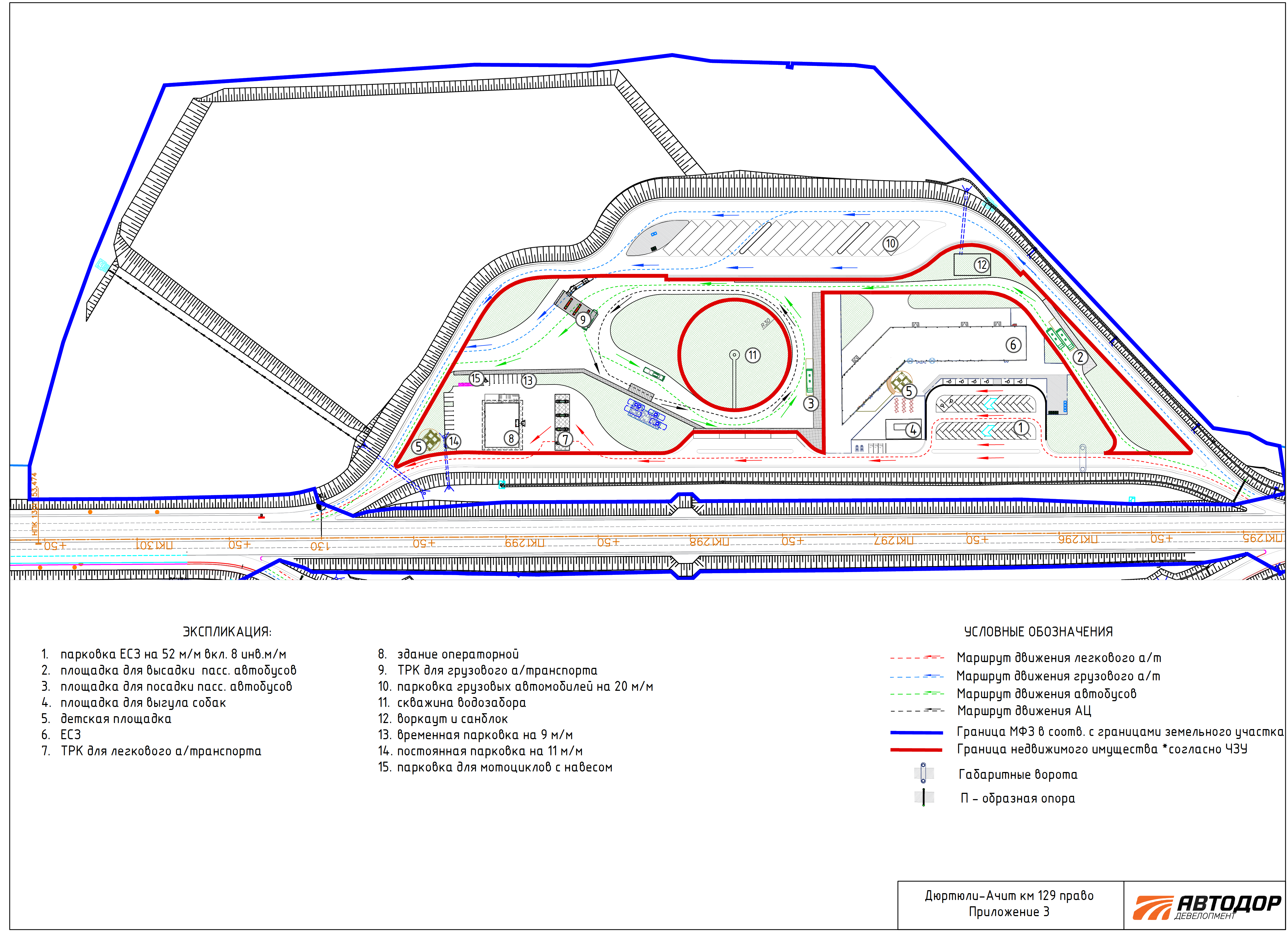 Схема не является проектной документацией. Радиусы, нормативные расстояния, ширины проездов, и проч. детали должны быть уточнены на стадии проектирования.Приложение № 4 к Договоруот «___» _____________ 20__ г. № _______________________________Характеристики ОбъектовОбщие принципы планирования территории многофункциональной зоны дорожного сервиса (далее – МФЗ):При проектировании и строительстве Объектов, площадные характеристики, пространственные решения, архитектурные решения, схему организации дорожного движения принимать согласно эскизу генерального плана территории МФЗ, представленному в Приложении № 3 Договора. Отдельные решения и параметры могут быть уточнены только на основании нормативных требований, исключительно по согласованию с Арендатором.Создаваемые Объекты должны быть ориентированы на оказание максимально качественных услуг пользователям Автомобильной дороги М-12. Качество архитектурных решений, эстетика внешнего вида объектов, благоустройства, малые архитектурные формы, должны быть современны, привлекательны, вандалоустойчивы, запроектированы с учетом рельефа местности и климатических условий.На территории МФЗ рекомендуется придерживаться принципа разделения потоков легкового и грузового транспорта. Необходимо предусмотреть специализированные, оборудованные остановки для посадки и высадки пассажиров автобусов, с учетом нормативных требований к таким объектам.Необходимо минимизировать пересечение пешеходных потоков пользователей с транспортными потоками. Для максимально безопасного перемещения пешеходов предусмотреть устройство тротуаров. При необходимости, в целях обеспечения безопасности пешеходов, использовать ограждения и иные средства и оборудование. Вести строительство, а также планировать и проводить эксплуатацию Объектов и Недвижимого имущества с учетом будущей планируемой застройки частей земельных участков с кадастровыми номерами 02:45:120501:1003, 02:45:120501:974, 02:45:120501:975, 02:45:120501:978, 02:45:120501:980 отображенных в Приложении № 3 к Договору и не являющихся предметом настоящего Договора.Комплекс сооружений АЗСКомплекс АЗС предусмотреть состоящим из здания операторной, комплекса технических сооружений, раздаточных топливных колонок (топливораздаточного блока), навеса над топливно-раздаточными колонками, зоны размещения парковочных мест и рекреационной зоны.Здание операторной АЗС общей площадью не более 450 м2, включая все технические помещения здания, торговый зал, туалеты, тамбуры и места для размещения банкоматов и проч..В составе здания операторной необходимо оказать услугу по приему платежей за топливо, а также рекомендуется предусмотреть отапливаемые освещенные туалеты свободного (бесплатного) доступа для всех пользователей Автомобильной дороги М-12, доступные пользователям вне зависимости от совершения покупки или иных факторов. Туалетные комнаты рассчитать, исходя из санитарно-гигиенических, противопожарных норм и требований других действующих нормативно-технических документов. При этом необходимо обеспечить устройство не менее 2 индивидуальных туалетных кабинок в женском санузле, одну из которых оборудовать пеленальным столиком; и не менее 2 индивидуальных туалетных кабинок в мужском санузле.  Проектом предусмотреть мероприятия по обеспечению беспрепятственного доступа на МФЗ и в здание операторной АЗС маломобильных групп населения, инвалидов колясочников, в том числе пандусы, санитарно-гигиенические помещения, индивидуальную стоянку автомобиля и т.д., в соответствии с требованиями СП 59.13330.2016 «Доступность зданий и сооружений для маломобильных групп населения. Актуализированная редакция СНиП 35-01-2001».В составе торгового зала здания операторной допустимо предусмотреть функцию общественного питания (продажа продуктов общественного питания, блюд и напитков) и зону для приема пищи (столы, стулья).Со стороны главного фасада предусмотреть урны; в составе комплекса АЗС площадку под контейнеры ТБО.Разместить раздаточные топливные колонки для легковых ТС в количестве не менее 3 (трех) ед. - 6 (шесть) заправочных постов (в том числе ДТ, АИ-92, АИ-95, АИ-98), с устройством навеса над заправочными островками для легковых автомобилей;В отдельной группе, размещенные отдельно от раздаточных топливных колонок легкового транспорта, предусмотреть скоростные раздаточные топливные колонки для грузовых ТС в количестве не менее 2 (двух) ед. - 2(два) заправочных поста; Предусмотреть не менее одного поста подкачки шин;Предусмотреть возможность заправки пассажирских автобусов в составе комплекса скоростных ТРК, размещенных в отдельной группе для грузовых автомобилей; Предусмотреть устройство вызова оператора для помощи представителям маломобильных групп населения в заправке ТС. Со стороны главного фасада здания операторной АЗС предусмотреть урны; в составе комплекса АЗС площадку под контейнеры ТБО.Комплекс технических сооружений, необходимых для функционирования здания и топливно-раздаточного блока, включая резервуары для хранения нефтепродуктов (объем и количество определить по расчету), резервуар противопожарного запаса воды (объем и количество определить по расчету), технологические трубопроводы системы АЗС, внутриплощадочные электрические сети и необходимые подводящие электрические сети (определить проектом), здание трансформаторной подстанции,  источник резервного питания – дизель-генераторная установка, внутриплощадочные водопроводные сети и необходимые подводящие сети, молниезащиту, заземление, внутриплощадочные сети канализации, при необходимости подводящие сети канализации, септики и иные устройства канализационной системы, очистные сооружения поверхностного стока, сети наружного водоотведения, композитные установки локальной очистки сточных вод закрытого типа (определить проектом); при необходимости разместить водозаборное устройство, обустроить павильон с насосным оборудованием.Зона размещения парковочных мест предусмотреть на Недвижимом имуществе. Обустроить не менее 8 (восьми), парковочных мест для легковых автомобилей, включая места для маломобильных групп населения (ММГН) по нормативу, но не более 11 (одиннадцати) машиномест для легковых автомобилей суммарно. Допускается совмещение парковочного места с местом для зарядки электроавтомобиля (в случае её размещения). Предусмотреть возможность парковки легковых автомобилей с прицепом. Допускается предусмотреть и обустроить на Недвижимом имуществе временную зону парковки транспортных средств для легковых автомобилей с количеством мест не более 15 (пятнадцати) ед., включая места для парковки транспортных средств для маломобильных групп населения – по расчету. Временную зону парковки необходимо демонтировать в случае начала функционирования Единого Сервисного Здания (ЕСЗ) в составе МФЗ в соответствии с условиями Договора с последующим обустройством газонного покрытия на занимаемой территории.Все указанные парковочные места выполнить в твердом асфальтовом покрытии. Все парковочные места должны быть доступны на свободной (бесплатной) основе для всех пользователей Автомобильной дороги М-12. Площадки для парковки любого вида транспортного средства выполнить в виде косых парковочных мест (угол 45–60°). При косом расположении принять следующие размеры парковочных мест в соответствии с требованиями пункта 5.7.3. ГОСТ 33062-2014 «Дороги автомобильные общего пользования». Требования к размещению объектов дорожного и придорожного сервиса»:легковой автомобиль (не менее: ширина 2,50 м; глубина 5,50; длина 6,25 м);автобус (не менее: ширина 4,00 м; глубина 14,00; длина 15,80 м);легковой автомобиль с прицепом (не менее: ширина 3,50 м; глубина 14,00; длина 16,30Минимальные размеры одного парковочного места для транспортных средств, управляемых инвалидами I и II групп или перевозящих таких инвалидов принять не менее заданных ГОСТ Р 52289-2019 «Технические средства организации дорожного движения. Правила применения дорожных знаков, разметки, светофоров, дорожных ограждений и направляющих устройств». Парковочное место для мотоциклов выполнить с навесом, обеспечивающим защиту от осадков и солнечного цвета.  Крепление несущих элементов и навеса осуществить с учетом  значения климатических нагрузок и воздействий (снеговые и гололедные нагрузки, воздействия ветра, температуры и др.)  Парковочное место должно предусматривать возможность одновременного размещения не менее 6 транспортных средств (мотоциклов).Парковочные места необходимо обозначить разметкой, минимизировать количество бордюров и иных разделителей. Островки и тротуары необходимо предусмотреть в зоне расположения парковочных мест для автобусов в целях обеспечения свободной и безопасной посадки и высадки пассажиров. В зоне парковочных мест предусмотреть наружное освещение. Рекреационная зона Рекреационная зона должна быть доступна на свободной (бесплатной) основе для всех пользователей Автомобильной дороги М-12.Рекреационная зона должна объединить две функциональные составляющие: площадку со спортивными тренажерами (зону воркаута) площадку для отдыха и сантехнический блок Площадка со спортивными тренажерамиПлощадка на открытом воздухе для возрастной группы от 15 до 55 лет. Площадка должна быть оборудована различными снарядами для индивидуальных занятий спортом: брусья, рукоходы, скамьи для воркаута, лавки с упорами, скамьи для пресса, турники, каскады турников, шведские стенки, пространственные стенки, уличные тренажеры и проч. размещаемые как индивидуально, так и группами или комплексами. В составе устанавливаемого оборудования предусмотреть не менее пяти индивидуальных снарядов и один комплекс снарядов. Площадку предусмотреть для одновременного пребывания не менее 6 человек. Площадка должна иметь твердое утрамбованное основание и покрытие из полимерного или иного искусственного материала, рекомендуется покрытие из резиновой крошки.На территории площадки предусмотреть урны (не менее двух).Сантехнический блок На территории воркаута разместить сантехнический блок в составе туалетов (не менее двух) и душевых (не менее одной). Данный блок может быть решен посредством размещения модульных конструкций, при этом здание должно быть отапливаемым. Тип конструкции, конкретный модуль или проект санитарного блока согласовать с Арендатором.Площадка для отдыхаПлощадка для отдыха предусматривает наиболее широкий спектр пользователей. Такая площадка должна обеспечивать возможность отдыха на открытом воздухе. С этой целью площадка может быть оборудована: скамейками, лавками, столами, теневыми навесами, гамаками, урнами, шезлонгами, и проч. элементами, малыми архитектурными формами рекреационного назначения и элементами озеленения – газон, кустарники, низкорослые деревья. Площадка должна иметь твердое утрамбованное основание, допускаются мощение тротуарной плиткой, набивное покрытие, газон, их комбинация.Минимально допустимое оборудование должно предусматривать отдых одновременно 6 человек с учетом социальной дистанции.Детская игровая площадка Детская площадка должна быть доступна на свободной (бесплатной) основе для всех пользователей Автомобильной дороги М-12.Детскую площадку предусмотреть для возрастной группы от 3-х до 10-ти лет c преобладанием элементов для активных игр, спорта, физических упражнений. Целевые группы пользователей: младшие дошкольники (3-4 года), средние дошкольники (4-5 лет), старшие дошкольники (5-7 лет), младшие школьники (8-10 лет).Площадка должна быть оборудована различными снарядами для активных и спортивных игр, которое может включать качалки, качели, горки для съезжания, конструкции для лазания и пролезания: кубы с отверстиями, игровые структуры, игровые стенки с отверстиями, стенки для игры в мяч, лабиринты, карусели, многофункциональные игровые комплексы с включением перечисленных снарядов.В составе устанавливаемого оборудования предусмотреть один многофункциональный игровой комплекс ориентированный на группы 5-10 лет и не менее трех отдельных снарядов для группы 3-5 лет. Площадка должна иметь сплошное ограждение по периметру высотой 600-900 мм. с простым запирающим устройством, способным предотвратить бесконтрольный доступ ребенка без сопровождения взрослого (например, калитка со щеколдой или иное). Площадка должна иметь твердое утрамбованное основание и покрытие из резиновой крошки, полимерного или иного искусственного материала.На территории площадки в огороженном периметре предусмотреть скамейки (не менее двух), урны (не менее двух). Площадку рассчитать для одновременного пребывания не менее 10 детей и 6 взрослых. В зоне детской площадки предусмотреть наружное освещение. Площадные характеристики площадки, пространственное решение, план покрытий, экспликацию оборудования, разработать в процессе проектирования и согласовать с Арендатором.На территории предусмотреть:Наружное освещение всей территории Недвижимого имущества в составе МФЗ (в т.ч. проездов) запроектировать в соответствии с СП 52.13330.2016 «Естественное и искусственное освещение. Актуализированная редакция СНиП 23-05-95*», ГОСТ Р 52766-2007 «Автомобильные дороги общего пользования. Элементы обустройства. Общие требования».При проектировании рассмотреть применение технологии интеллектуального энергоменеджмента с подготовкой технико-экономического обоснования.На всей территории проектом предусмотреть и выполнить разметку для обеспечения соблюдения принятой схемы организации дорожного движения (в том числе по типам транспортных средств с выделением пассажирских автобусов, легковых автомобилей, грузовых автомобилей), схемы парковки, обеспечения безопасности пешеходов. Для обеспечения соблюдения принятой схемы организации дорожного движения при въезде на территорию МФЗ запроектировать и установить металлическую П-образную опору с размещением технических средств организации дорожного движения, обеспечивающих управление и распределение транспортных потоков, в зависимости от видов ТС и разрешенных направлений движения. Предусмотреть дублирование знаков дорожной разметкой.Установить на Недвижимом имуществе камеры видеонаблюдения (не менее двух ед.), обеспечивающие видео охват всей территории Недвижимого имущества. Технические параметры необходимо отдельно согласовать с АрендаторомПри въезде на и выезде с территории Недвижимого имущества, предназначенной для движения легковых ТС, предусмотреть размещение габаритных ворот, исключающих доступ грузовых ТС (в случае если размещение ворот не препятствует движению специального транспорта). Параметры габаритных ворот уточнить проектом.Проект освещения разработать для всей территории Недвижимого имущества (субарендных частей земельного участка) и согласовать с Арендатором. Необходимо предусмотреть место для курения, максимально отдаленное от топливных резервуаров и рекреационных объектов. Место для курения оборудовать специализированной урной и навесом.Для обеспечения безопасного маневрирования грузовых транспортных средств и пассажирских автобусов на территории МФЗ рекомендуется применять радиус не менее 30 метров.Для легкового и грузового транспорта ширину проездов предусмотреть 7,5 метров, для спецтранспорта - согласно действующим нормативам.В зоне въезда на территорию МФЗ предусмотреть остановку пассажирских автобусов, предназначенную для высадки пассажиров; после заправки пассажирского автобуса на скоростной дизельной ТРК, предназначенной для грузовых автомобилей, предусмотреть возможность его разворота для следования на парковку, предназначенную для ожидания и посадки пассажиров. Парковку и место посадки пассажиров предусмотреть в зоне пешеходной доступности от Единого сервисного здания в составе МФЗ, а также АЗС. Остановки для посадки/высадки предусмотреть с учетом нормативных требований к таким объектам оборудованными навесами и урнами. Также предусмотреть пешеходные переходы к остановкам и выделить их дорожными знаками и барьерным ограждением для обеспечения безопасности пешеходов.Проект освещения разработать для всей территории Недвижимого имущества и согласовать с Арендатором. В случае необходимости нарушения целостности конструктивных элементов, инженерных сетей, оборудования Автомобильной дороги (в том числе Площадки отдыха), обеспечить за свой счет и по согласованию с Арендатором выполнение полного комплекса работ и мероприятий, направленных на возмещение (в натуральной форме) ущерба, причинённого таким нарушением, а также гарантировать полную функциональность и работоспособность инженерных сетей автомобильной дороги и ее элементов, а также обеспечить условия для эксплуатации автомобильной дороги, ее элементов и инженерных сетей.   При наличии в пятне застройки комплекса зданий и сооружений, запланированных к строительству в последующие этапы, либо более поздние сроки, в том числе на частях, не являющихся предметом настоящего Договора, в целях соблюдения будущего комплексного функционирования МФЗ, предусмотреть проектом водоотведение наружных стоков с данных территорий.В качестве элемента архитектурно-планировочного решения, для оформления комплекса АЗС допустимо разместить перед зданием АЗС флагштоки, но не более трёх, для информирования пользователей автомобильной дороги М-12 о стоимости топлива допустимо размещение информационной стелы. Габариты стелы и точку размещения согласовать с Арендатором.Приложение № 5 к Договоруот «___» _____________ 20__ г.  № __________________________АКТ ПРИЕМА-ПЕРЕДАЧИ недвижимого имущества (части частей земельных участков с кадастровыми номерами 02:45:120501:1003, 02:45:120501:974, 02:45:120501:975, 02:45:120501:978, 02:45:120501:980), г. Москва	«» _______ 202__ г.Государственная компания «Российские автомобильные дороги», именуемая в дальнейшем «Арендатор», в лице заместителя председателя правления по операторской деятельности и развитию пользовательских сервисов Макиева Константина Теймуразовича, действующего на основании доверенности 04 декабря 2023 г. № Д-441 передает, а [•], именуемое в дальнейшем «Субарендатор», в лице [•], принимает:– часть земельного участка с учетным номером 980/чзу1, площадью 603 кв. м, в границах и площадях, указанных на схеме расположения частей земельного участка (Приложение № 2 – Схема расположения частей земельных участков с кадастровыми номерами 02:45:120501:1003, 02:45:120501:974, 02:45:120501:975, 02:45:120501:978, 02:45:120501:980 на кадастровом плане территории) из состава земельного участка с кадастровым номером 02:45:120501:980 общей площадью 9 714  кв. м, расположенного по адресу: Российская Федерация, Республика Башкортостан, Татышлинский р-н, Кальтяевский с/с (Приложение № 1 – Выписки из ЕГРН), км 129 (право) участка «Дюртюли-Ачит» автомобильной дороги общего пользования федерального значения М-12 «Восток» строящаяся скоростная автомобильная дорога Москва – Казань – Екатеринбург – Тюмень, категория земель – Земли промышленности, энергетики, транспорта, связи, радиовещания, телевидения, информатики, земли для обеспечения космической деятельности, земли обороны, безопасности и земли иного специального назначения. Вид разрешенного использования: основной 
– 7.2 Автомобильный транспорт; вспомогательный – 4.9.1. Объекты дорожного сервиса 
(в соответствии с документацией по планировке территории);– часть земельного участка с учетным номером 974/чзу1 площадью 14450 кв. м в границах и площадях, указанных на схеме расположения частей земельного участка (Приложение 
№ 2 – Схема расположения частей земельных участков с кадастровыми номерами 02:45:120501:1003, 02:45:120501:974, 02:45:120501:975, 02:45:120501:978, 02:45:120501:980 на кадастровом плане территории) из состава земельного участка с кадастровым номером 02:45:120501:974 общей площадью 65 579  кв. м, расположенного по адресу: Российская Федерация, Республика Башкортостан, Татышлинский р-н, (Приложение № 1 – Выписки из ЕГРН), км 129 (право) участка «Дюртюли-Ачит» автомобильной дороги общего пользования федерального значения М-12 «Восток» строящаяся скоростная автомобильная дорога Москва – Казань – Екатеринбург – Тюмень, категория земель – Земли промышленности, энергетики, транспорта, связи, радиовещания, телевидения, информатики, земли для обеспечения космической деятельности, земли обороны, безопасности и земли иного специального назначения, вспомогательный – 4.9.1. Объекты дорожного сервиса;– часть земельного участка с учетным номером 974/чзу4 площадью 74 кв. м в границах и площадях, указанных на схеме расположения частей земельного участка (Приложение № 2 – Схема расположения частей земельных участков с кадастровыми номерами 02:45:120501:1003, 02:45:120501:974, 02:45:120501:975, 02:45:120501:978, 02:45:120501:980 на кадастровом плане территории) из состава земельного участка с кадастровым номером 02:45:120501:974 общей площадью 65 579  кв. м, расположенного по адресу: Российская Федерация, Республика Башкортостан, Татышлинский р-н, (Приложение № 1 – Выписки из ЕГРН), км 129 (право) участка «Дюртюли-Ачит» автомобильной дороги общего пользования федерального значения М-12 «Восток» строящаяся скоростная автомобильная дорога Москва – Казань – Екатеринбург – Тюмень, категория земель – Земли промышленности, энергетики, транспорта, связи, радиовещания, телевидения, информатики, земли для обеспечения космической деятельности, земли обороны, безопасности и земли иного специального назначения, вспомогательный – 4.9.1. Объекты дорожного сервиса (в соответствии с документацией по планировке территории);– часть земельного участка с учетным номером 978/чзу2 площадью 197 кв. м в границах и площадях, указанных на схеме расположения частей земельного участка (Приложение № 2 – Схема расположения частей земельных участков с кадастровыми номерами 02:45:120501:1003, 02:45:120501:974, 02:45:120501:975, 02:45:120501:978, 02:45:120501:980 на кадастровом плане территории) из состава земельного участка с кадастровым номером 02:45:120501:978 общей площадью 4 767 кв. м, расположенного по адресу: Российская Федерация, Республика Башкортостан, Татышлинский р-н, Кальтяевский с/с (Приложение № 1 – Выписки из ЕГРН), км 129 (право) участка «Дюртюли-Ачит» автомобильной дороги общего пользования федерального значения М-12 «Восток» строящаяся скоростная автомобильная дорога Москва – Казань – Екатеринбург – Тюмень, категория земель – Земли промышленности, энергетики, транспорта, связи, радиовещания, телевидения, информатики, земли для обеспечения космической деятельности, земли обороны, безопасности и земли иного специального назначения, вспомогательный – 4.9.1. Объекты дорожного сервиса;– часть земельного участка с учетным номером 975/чзу1 площадью 1314 кв. м в границах и площадях, указанных на схеме расположения частей земельного участка (Приложение № 2 – Схема расположения частей земельных участков с кадастровыми номерами 02:45:120501:1003, 02:45:120501:974, 02:45:120501:975, 02:45:120501:978, 02:45:120501:980 на кадастровом плане территории) из состава земельного участка с кадастровым номером 02:45:120501:975 общей площадью 12 400  кв. м, расположенного по адресу: Российская Федерация, Республика Башкортостан, Татышлинский р-н, (Приложение № 1 – Выписки из ЕГРН), км 129 (право) участка «Дюртюли-Ачит» автомобильной дороги общего пользования федерального значения М-12 «Восток» строящаяся скоростная автомобильная дорога Москва – Казань – Екатеринбург – Тюмень, категория земель – Земли промышленности, энергетики, транспорта, связи, радиовещания, телевидения, информатики, земли для обеспечения космической деятельности, земли обороны, безопасности и земли иного специального назначения, вспомогательный – 4.9.1. Объекты дорожного сервиса (в соответствии с документацией по планировке территории);– часть земельного участка с учетным номером 1003/чзу1 площадью 364 кв. м в границах и площадях, указанных на схеме расположения частей земельного участка (Приложение № 2 – Схема расположения частей земельных участков с кадастровыми номерами 02:45:120501:1003, 02:45:120501:974, 02:45:120501:975, 02:45:120501:978, 02:45:120501:980 на кадастровом плане территории) из состава земельного участка с кадастровым номером 02:45:120501:1003 общей площадью 125 831  кв. м, расположенного по адресу: Российская Федерация, Республика Башкортостан, Татышлинский р-н, с/с Кальтяевский (Приложение № 1 – Выписки из ЕГРН), км 129 (право) участка «Дюртюли-Ачит» автомобильной дороги общего пользования федерального значения М-12 «Восток» строящаяся скоростная автомобильная дорога Москва – Казань – Екатеринбург – Тюмень, категория земель – Земли промышленности, энергетики, транспорта, связи, радиовещания, телевидения, информатики, земли для обеспечения космической деятельности, земли обороны, безопасности и земли иного специального назначения, вспомогательный – 4.9.1. Объекты дорожного сервиса (в соответствии с документацией по планировке территории);– часть земельного участка с учетным номером 1003/чзу3 площадью 2444 кв. м в границах и площадях, указанных на схеме расположения частей земельного участка (Приложение № 2 – Схема расположения частей земельных участков с кадастровыми номерами 02:45:120501:1003, 02:45:120501:974, 02:45:120501:975, 02:45:120501:978, 02:45:120501:980 на кадастровом плане территории) из состава земельного участка с кадастровым номером 02:45:120501:1003 общей площадью 125 831 кв. м, расположенного по адресу: Российская Федерация, Республика Башкортостан, Татышлинский р-н, с/с Кальтяевский (Приложение № 1 – Выписки из ЕГРН), км 129 (право) участка «Дюртюли-Ачит» автомобильной дороги общего пользования федерального значения М-12 «Восток» строящаяся скоростная автомобильная дорога Москва – Казань – Екатеринбург – Тюмень, категория земель – Земли промышленности, энергетики, транспорта, связи, радиовещания, телевидения, информатики, земли для обеспечения космической деятельности, земли обороны, безопасности и земли иного специального назначения, вспомогательный – 4.9.1. Объекты дорожного сервиса (в соответствии с документацией по планировке территории);Общей площадью 19 446 кв. м. (далее – Участки или Недвижимое имущество) (далее – Недвижимое имущество).На момент передачи Недвижимое имущество находится в состоянии пригодном для его использования в соответствии с целями и условиями его предоставления.Стороны в отношении передаваемого по настоящему акту Недвижимому имуществу взаимных претензий не имеют.Приложение № 6 к Договоруот «___» _____________ 20__ г. № __________________________(ФОРМА)АКТ ПРИЕМА-ПЕРЕДАЧИ (возврата)недвижимого имущества, предоставленного по Договору субаренды от «___» _____________ 20__ г. № _________________________________________г. Москва	«___» _____________ 2022 г.______________________________ именуемое в дальнейшем «Субарендатор» в лице ______________________________________, действующего на основании _________________________, передает, а Государственная компания «Российские автомобильные дороги», именуемая в дальнейшем «Арендатор», в лице___________________________________, действующего на основании ____________ в соответствии с Договором передачи в субаренду недвижимого имущества, , от ________________ № ___________ (далее – Договор) принимает:земельные участки ____________________________________________________________________ (далее – Недвижимое имущество).На момент передачи Недвижимое имущество находится в состоянии пригодном для использования в соответствии с целями и условиями его предоставления, а также в состоянии, указанном в Акте приема-передачи.Стороны в отношении передаваемого по настоящему акту Недвижимому имуществу взаимных претензий не имеют.АРЕНДАТОР:АРЕНДАТОР:Государственная компания «Российские автомобильные дороги» (Государственная компания «Автодор»)Государственная компания «Российские автомобильные дороги» (Государственная компания «Автодор»)Государственная компания «Российские автомобильные дороги» (Государственная компания «Автодор»)Государственная компания «Российские автомобильные дороги» (Государственная компания «Автодор»)Государственная компания «Российские автомобильные дороги» (Государственная компания «Автодор»)Государственная компания «Российские автомобильные дороги» (Государственная компания «Автодор»)Адрес местонахожденияАдрес местонахождения127006, г. Москва, Страстной б-р, д. 9127006, г. Москва, Страстной б-р, д. 9127006, г. Москва, Страстной б-р, д. 9127006, г. Москва, Страстной б-р, д. 9127006, г. Москва, Страстной б-р, д. 9127006, г. Москва, Страстной б-р, д. 9Адрес почтовыйАдрес почтовый127006, г. Москва, Страстной б-р, д. 9127006, г. Москва, Страстной б-р, д. 9127006, г. Москва, Страстной б-р, д. 9127006, г. Москва, Страстной б-р, д. 9127006, г. Москва, Страстной б-р, д. 9127006, г. Москва, Страстной б-р, д. 9ИНН7717151380КПП770701001ОКПО94158138ОГРН1097799013652Расчетный счетРасчетный счет405 038 106 380 900 000 02405 038 106 380 900 000 02405 038 106 380 900 000 02405 038 106 380 900 000 02в банкеПАО «Сбербанк России» г. МоскваКорреспондентский счетКорреспондентский счет301 018 104 000 000 002 25301 018 104 000 000 002 25301 018 104 000 000 002 25301 018 104 000 000 002 25БИК044525225телефон+7 (495) 727-1195факс+7 (495) 784-68-04e-mailinfo@russianhighways.ruhttp://www.russianhighways.ru СУБАРЕНДАТОР:СУБАРЕНДАТОР:Адрес местонахожденияАдрес местонахожденияАдрес почтовыйАдрес почтовыйИННКППОКПООГРНРасчетный счетРасчетный счетв банкеКорреспондентский счетКорреспондентский счетБИКтелефонфаксe-mailhttp://АРЕНДАТОР:СУБАРЕНДАТОР:Заместитель председателя правления по операторской деятельности и развитию пользовательских сервисов Государственной компании «Российские автомобильные дороги»____________________ К.Т. Макиев              м.п.Заместитель председателя правления по операторской деятельности и развитию пользовательских сервисов Государственной компании «Российские автомобильные дороги»____________________ К.Т. Макиев              м.п.___________________________ Ф.И.О.                м.п.АРЕНДАТОР:СУБАРЕНДАТОР:Заместитель председателя правления по операторской деятельности и развитию пользовательских сервисов Государственной компании «Российские автомобильные дороги»____________________ К.Т. МакиевЗаместитель председателя правления по операторской деятельности и развитию пользовательских сервисов Государственной компании «Российские автомобильные дороги»____________________ К.Т. Макиев                                                        ___________________________ Ф.И.О.
                                                               м.п.АРЕНДАТОР:СУБАРЕНДАТОР:Заместитель председателя правления по операторской деятельности и развитию пользовательских сервисов Государственной компании «Российские автомобильные дороги»____________________ К.Т. Макиев                м.п.Заместитель председателя правления по операторской деятельности и развитию пользовательских сервисов Государственной компании «Российские автомобильные дороги»____________________ К.Т. Макиев                м.п.___________________________ Ф.И.О.                м.п.АРЕНДАТОР:СУБАРЕНДАТОР:Заместитель председателя правления по операторской деятельности и развитию пользовательских сервисов Государственной компании «Российские автомобильные дороги»____________________ К.Т. Макиев                м.п.Заместитель председателя правления по операторской деятельности и развитию пользовательских сервисов Государственной компании «Российские автомобильные дороги»____________________ К.Т. Макиев                м.п.___________________________ Ф.И.О. м.п.АРЕНДАТОР:СУБАРЕНДАТОР:Заместитель председателя правления по операторской деятельности и развитию пользовательских сервисов Государственной компании «Российские автомобильные дороги»____________________ К.Т. Макиев                м.п.Заместитель председателя правления по операторской деятельности и развитию пользовательских сервисов Государственной компании «Российские автомобильные дороги»____________________ К.Т. Макиев                м.п.___________________________ Ф.И.О.                м.п.